Anexa 8Sistemul informaţional «DICOM Portal» Информационная система «DICOM Portal»Условия конфиденциальностиДанный документ содержит конфиденциальную информацию, предназначенную для разработки программного продукта DICOM Portal. Документ может быть использован только для внутри коллективной работы коллектива разработчиков, не может быть копирован, и распространен за рамки текущей разработки без согласия DICOM Portal.СодержаниеОбзор документаЦелью данного документа является предоставление информации и требований к разрабатываемой системе DICOM Portal. В документе описаны компоненты системы, реализуемые функции и взаимодействия пользователей внутри нее.Каждый компонент системы, страница, модуль описывается отдельным пунктом, предоставляя пользователя полную информацию, представление о тех требованиях, которые заложены и должны быть выполнены в рамках данной информационной системы.Данный документ дает описания требований к системе. Права выбора технологий реализации системы остаются за разработчиком. Он должен основываться на своем опыте для достижения оптимального результата с учетом быстродействия, производительности, стрессоустойчивости и безопасности системы.История измененийТаблица измененийОписание проектаИнформационные продукты на основе платформы DICOM Portal разрабатываются для использования на всех этапах работы с исследования и обладают всеми необходимыми качествами, чтобы сделать работу медперсонала удобной, а учёт и аудит качественным. Одним из основных преимуществ DICOM Portal должна являться его модульная структура. Это позволяет индивидуально подойти к каждому новому проекту, а в уже существующих модулях вводить необходимые изменения и расширение функционала «на лету».Так в законченном виде система должна представлять собой большой набор модулей для учёта, документооборота, работы с мед оборудованием и мед персоналом или включать в себя специфический индивидуально разработанный функционал.На основе DICOM Portal, разработчики должны иметь возможность вносить и интегрировать модули, учитывающие нужды любого медицинского учреждения. Любая логикаМультиязычностьИнтеграция с любыми типами медицинских аппаратовСистема легко интегрируется со сторонними системами, как при помощи существующего функционала, так и при помощи разработки индивидуальных систем интеграции с использованием специфических сервисов.Платформа устанавливается на удаленный сервер и является WEB-ориентированной, централизованно устанавливается и быстро внедряется. Доступ и работа с ней осуществляется из любого места на любом устройстве (смартфон, планшет, ноутбук или стационарный компьютер). Это позволяет обеспечить работу с медицинским оборудованием максимально удобной для любого пользователя. IPhone, Android.Цифровые рентгены,  компьютерные томографы.Обработка и визуализация DICOM обследований.Интеграция с централизованным хранилищем анализов на Cloud.Импорт/экспорт данных с цифровых аппаратов.Роли пользователей системы.Система разделена по возможности доступа к различным функциональным блокам и элементам в зависимости от роли пользователя выданным администратором в системе.Перечень ролей:Супер администратор – доступ ко всему функционалу предусмотренному системой.Администратор –  доступ к административной части сайта, доступ к лечебной частиМедик – доступ к функционалу, предусмотренному для его отделения, возможность работы только со своими пациентами.Права доступа. Вне зависимости от роли пользователя системы, существует возможность предоставления ему дополнительных функций:Доступ к статистическим данным – доступ к информации, предназначенной для отдела статистики.Доступ ко всем пациентам – возможность работы со всеми пациентами лечебного учреждения.Администратор текущего отделения – доступ к функционалу, предназначенному для текущего отделения, как для роли врача, так и для ассистента. Доступ ко всем пациентам отделения.Доступ к администрированию системы «DICOM Portal» - при наличии данных прав, пользователю открывается доступ к административной части сайта.Бюро информации – доступ к данным о госпитализации/выписки пациентов по отделениям больницы. Данные только в режиме просмотра. Врач– доступ к функционалу врача.Супер администратор – полные права доступа к функционалу системы.Подключение к системе.Доступ к системе получаю только зарегистрированные пользователи.Для входа в систему необходимо пройти аутентификацию на соответствующей форме. Логин и пароль выдается администратором системы, самостоятельная регистрация пользователя невозможна.В ходе работы пользователь может изменить первоначальный пароль выданный администратором, при этом логин закрыт для редактирования и остается неизменным на всем протяжении работы пользователя в системе.Несуществующие страницы.Выводить шаблон страницы с соответствующим сообщением при попытке ввода на страницу с неверно заданной ссылкой(404) при ошибке подключения к серверу(500).Поддерживаемые браузеры.Control Panel должна верно работать и идентично отображаться в следующих браузерах и операционных системах:Windows 7, Windows 8Internet Explorer 9,10,11,12Firefox, версии с 2014 годаChrome, версии с 2014 годаOpera, версии с 2014 годаIOSSafariAndroidDefault browserChromeНовые версии перечисленных браузеров, вышедшие в процессе разработки, должны так же поддерживаться системой. Поддерживаемые разрешения.Сайт должен быть оптимизирован для просмотра при разрешении 1024*768, 1280*1024 без горизонтальной полосы прокрутки и без пустых (белых) полей для основных типов  разрешения.Элементы управления должны быть сгруппированы однотипно – горизонтально либо вертикально – на всех страницах.На каждой странице должны отображаться логотип компании и контактная информация.Интерфейс подключаемых модулей должен быть выполнен в едином стиле с интерфейсом ядра системы и должен обеспечивать возможность прозрачного перемещения администратора между модулями системы и использование одинаковых процедур управления и навигационных элементов для выполнения однотипных операций.Требования к дизайну.Дизайн сайта передаётся на вёрстку шаблонов страниц в виде файла формата PSD и файла формата JPEG с минимальным сжатием.Все элементы дизайна сайта должны быть предоставлены в PSD-файле на отдельных понятно названных по-русски слоях, логически объединённых в понятно названные по-русски группы. Например: слои «Форма поиска» и «Кнопка поиска» объединены в группу «Поиск», которая вместе со слоями «Логотип» и «Слоган» объединена в группу «Шапка».Макеты дизайна главной и внутренних страниц сайта, если они отличаются друг от друга, предоставляются в одном PSD-файле, размещённые в отдельных понятно названных по-русски группах. Так же должны быть предоставлены варианты страниц, отличающихся друг от друга наличием и расположением элементов — блоков, колонок и пр.Все «невидимые» (отключенные) слои в PSD-файле верстальщиком игнорируются.В PSD-файле все нестандартные для программы “Adobe Photoshop” стили или фильтры должны быть «сведены» в отдельные обычные слои.Ширина макета дизайна не должна быть больше заявленной минимальной ширины страниц сайта.Общие требования к информационной системы.Требования к производительностиРабота любого скрипта не должна превышать 10 секунд. При условии нагрузки на сервер не более 10000 обращений к страницам портала в сутки.Требования к безопасностиТребуется защитить исходный код общей части сайта. Не должно быть возможности считать php-код скриптов. Требуется разграничение доступа. Пароли пользователей хранятся в зашифрованном виде. На уровне СУБД должно быть реализовано разграничение доступа к данным в БД.Требования к надежностиСистема может быть недоступна не более чем 24 часа в год. Резервирование данных осуществляет хостинг-провайдер. У администратора сайта должна быть возможность выгрузить и загрузить копию сайта.Требования к серверной частиКомпьютер с процессором Pentium IV 2 ГГц (рекомендуется от 3 ГГц)Оперативная память 1 Гб (рекомендуется от 2 Гб)Место на жестком диске от 1 ГбТочные технически характеристики сервера будут уточнены после завершения системы и обширного тестирования всех модулей портала.Требования к клиентской частиКомпьютер с процессором Pentium IV 1ГГц (рекомендуется от 1.5ГГц)Оперативная память 256 Мб (рекомендуется от 512 Мб)Контролы,  состоянияПеречень пользовательских контролов, используемых в системе:Input – обычное, наведенный курсор – активное поле, ошибка, disabledText Box – обычное, наведенный курсор – активное поле, ошибка, disabledDrop Down – обычное, наведенный курсор – активное поле, disabled Date Picker – обычное, наведенный курсор – активное поле, ошибка, disabledLabel – обычное, disabledLink – обычное, наведенный курсор, disabledButton – обычное, наведенный курсор, disabledCheck Box – обычное, наведенный курсор, disabledRadio Button – обычное, наведенный курсор, disabledФункциональные модули информационной системы.Система идентификации пользователя.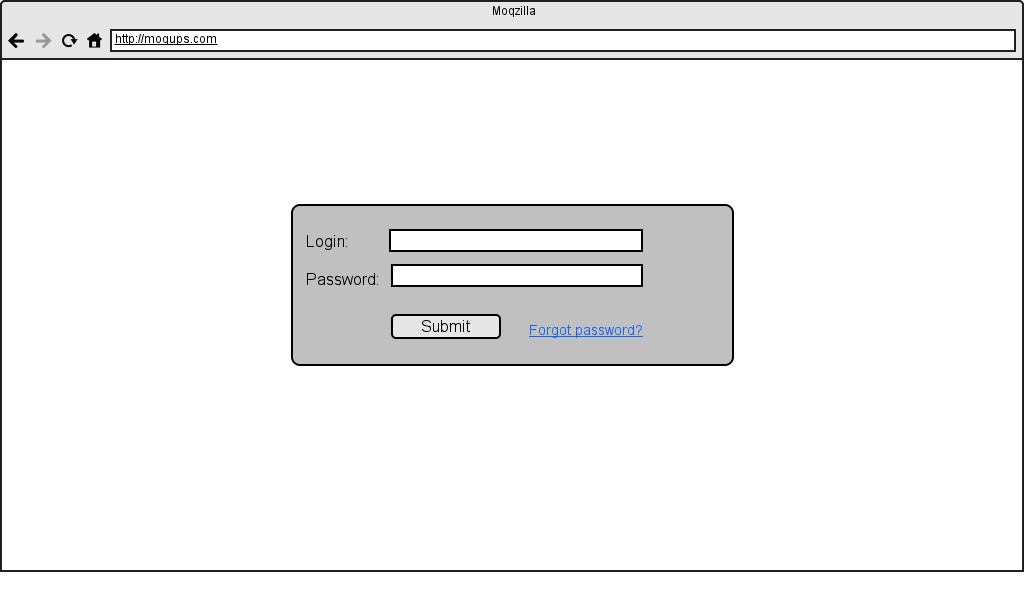 Рис 1. «Форма идентификации пользователя»Главные интерфейс, рабочая область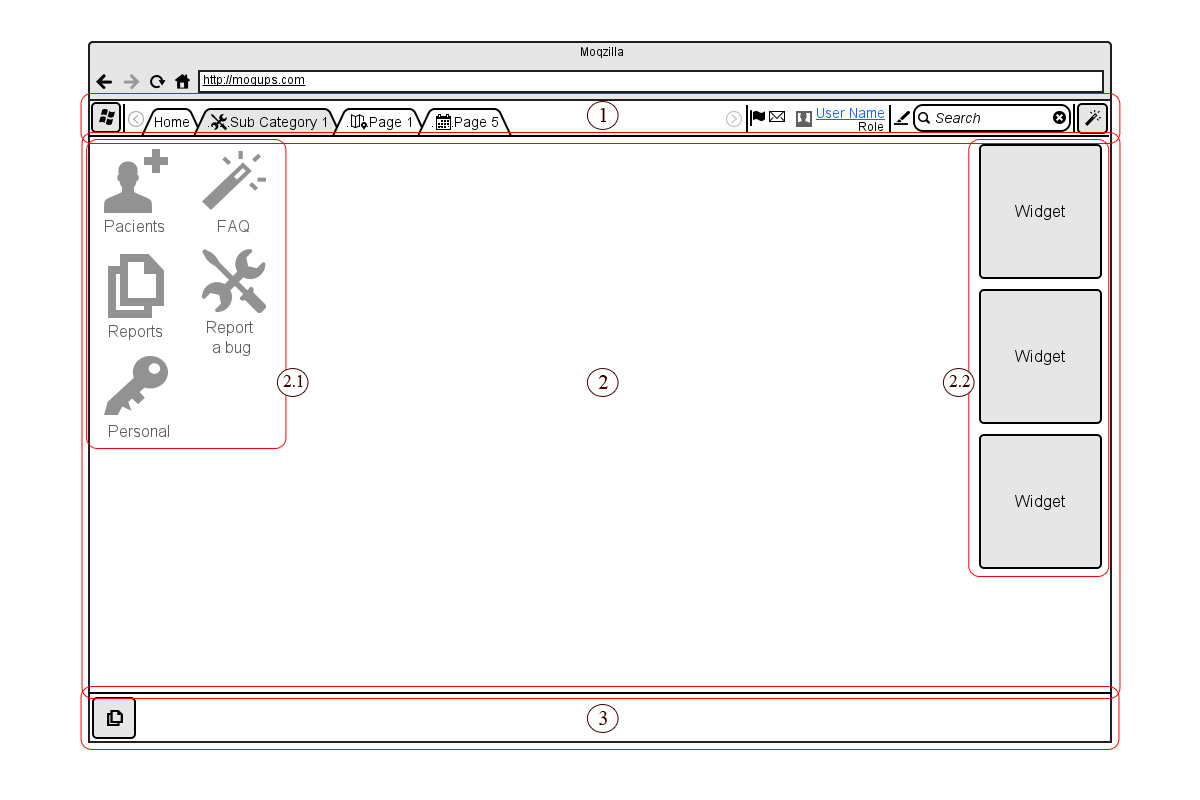 Рис 2. «Рабочий интерфейс пользователя вошедшего в систему»Рабочие зоны главного интерфейса:Верхнее меню, содержит следующие функциональные элементы:Кнопка открытия главного меню.Вкладки открытых страниц-модулей.Информационный блок прользователя системы.Модуль поиска.Кнопка открытия модулю помощи .Рабочий экран, контентная зона:2.1	Рабочие папки пользователя – данный элемент будет рассмотрен на последующих страницах(tbd).2.2	Зона виджетов пользователя – tbd .Рабочий экран, контентная зона:Кнопка открытия модуля отчетов.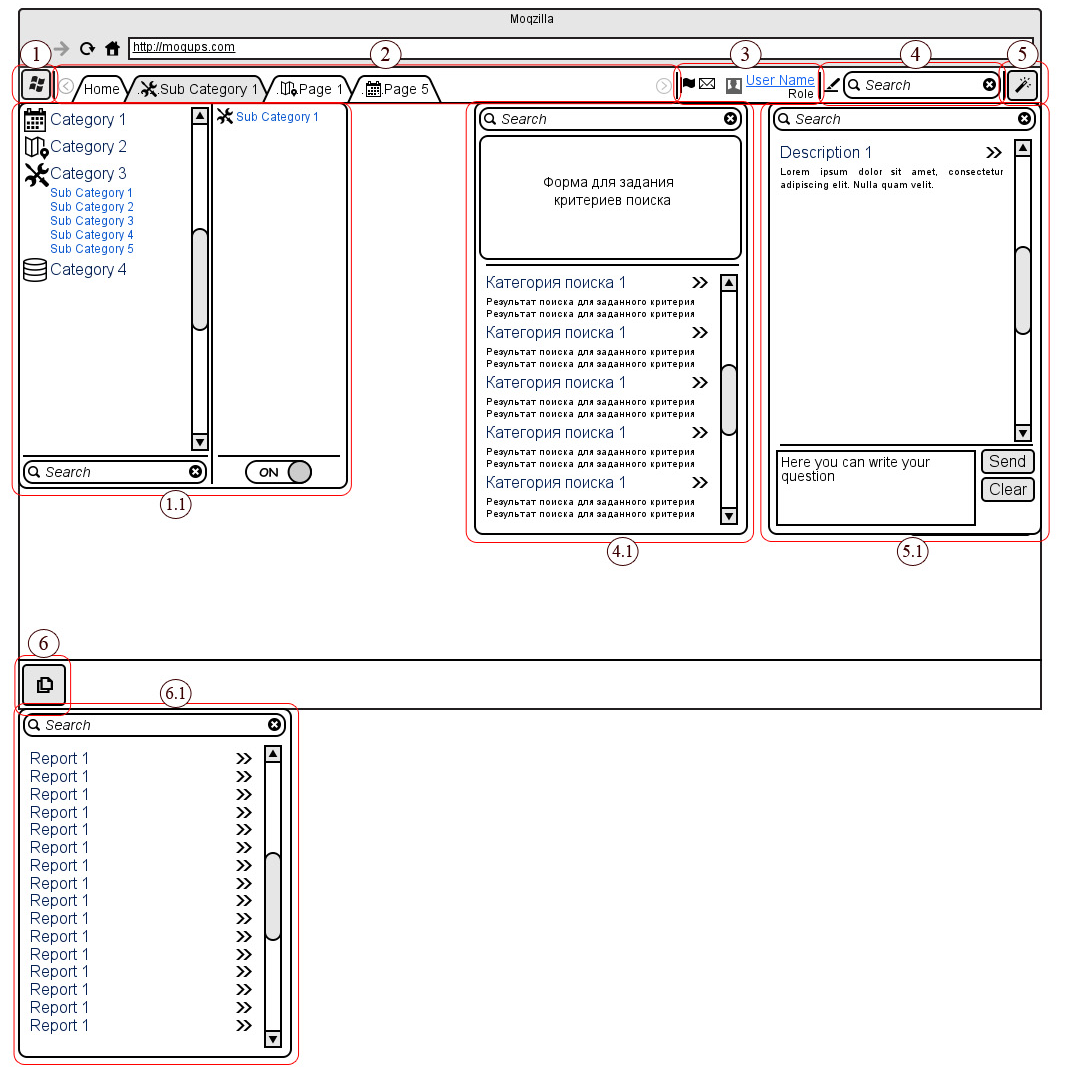 Рис 3. «Рабочий интерфейс пользователя, раскрытые доступные меню»Функциональные элементы главной страницы:Кнопка открытия главного меню – имеет два состояния:Обычное.Наведенный курсор на кнопку.Вкладки открытых страниц-модулей – содержат иконку раздела, к которому относится страница, растягивается под размер названия страницы. Если количество вкладок превышает размер отведенного для них контейнера, активизируются стрелочки перехода по страницам.Информационный блок прользователя системы: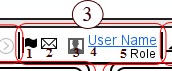 Иконка выбора языка программы.Иконка наличия/отсутствия личных сообщений у пользователя:Иконка наличия сообщенияИконка отсутствия сообщенияИконка пола пользователяСсылка «Имя, Фамилия» пользователя.Обычное состояниеНаведенный курсор на ссылкуНадпись «роль» пользователя системыИнформационный блок прользователя системы: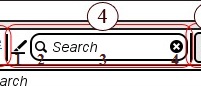 Иконка(ссылка) на переход к расширенному поиску.Кнопка поиска – tbd, поиск будет осуществляться автоматически при вводе текста, есть возможность отказаться от нее, на усмотрение дизайнера.Текстовое поле для ввода текста для поискаКнопка очистки формы – tbd, очистку формы можно осуществить кнопками backspace или del, есть возможность отказаться от нее, на усмотрение дизайнера.Кнопка открытия модуля помощи – имеет два состояния:ОбычноеНаведенный курсор на кнопкуКнопка открытия модуля отчетов – имеет два состояния: ОбычноеНаведенный курсор на кнопкуГлавные интерфейс, главное меню.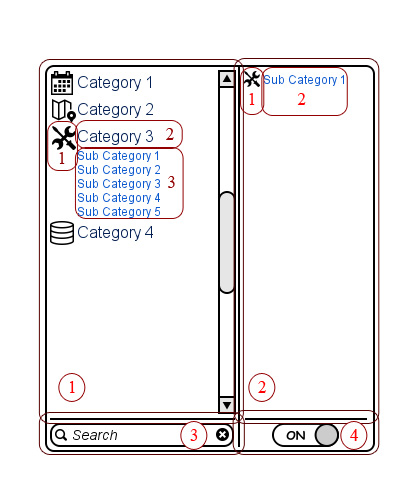 Рис 4. «Рабочий интерфейс пользователя, гланое меню»Элементы главного меню:Область, содержащая все страницы(модули) программного продукта, содержит:Иконка категории(группы) страницНазвание категории(группы) страниц, состояния:ОбычноеНаведенный курсорНазвание страницы, относящейся к конкретной категории, состояния:ОбычноеНаведенный курсорОбласть, содержащая недавно открытые страницы, содержит:Иконка категории(группы), к которой относится страницаНазвание страницы, состояния:ОбычноеНаведенный курсорОбласть поиска – текстовое поле без кнопок.Область выхода из системы, доступны состояние – обычное, наведенный курсор. Опции:Выход из системыСмена пользователяГлавный интерфейс, меню «Отчеты».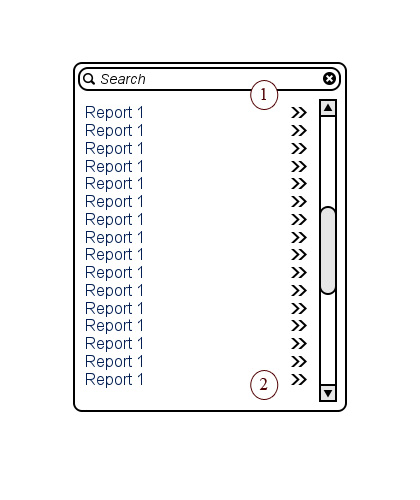 Рис 5. «Рабочий интерфейс пользователя, меню «Отчеты» »Элементы меню «Отчеты»:Область поиска – текстовое поле без кнопок.Название отчета найденного по фильтру поиска, состояния:ОбычноеНаведенный курсорГлавный интерфейс, меню «Помощь».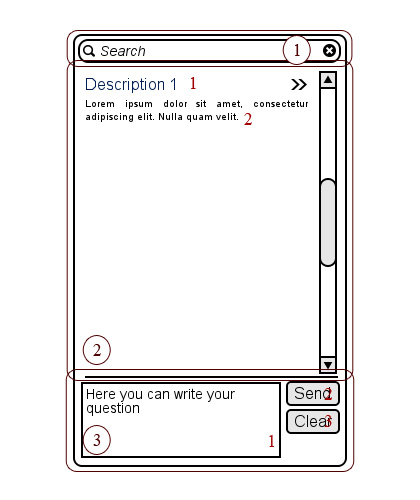 Рис 6. «Рабочий интерфейс пользователя, меню «Помощь» »Элементы меню «Помощь»:Область поиска – текстовове поле без кнопок. Контентная облость, отображение элементов найденных по фильтру поиска.Заголовок статьи, состояния:Обычное Наведенный курсорКраткое содержаниеФорма отправки вопроса администратору системыКнопка «Отправить», состояния:ОбычноеНаведенный курсорКнопка «Отменить», состояния: ОбычноеНаведенный курсорГлавный интерфейс, «Поиск».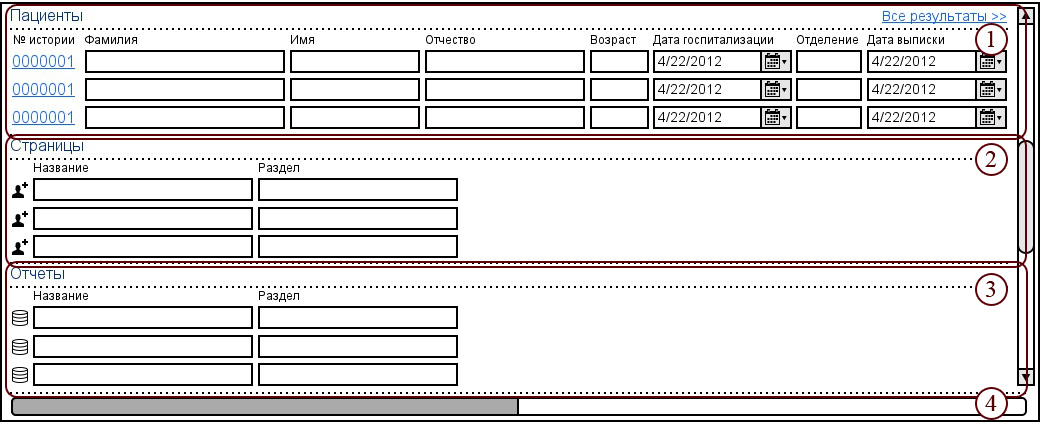 Рис 7. «Рабочий интерфейс пользователя, меню «Поиск» » «Поиск» - динамический элемент, активирующийся в момент ввода текста пользователем в поле поиска.Резальтат поиска, группировка по пациенту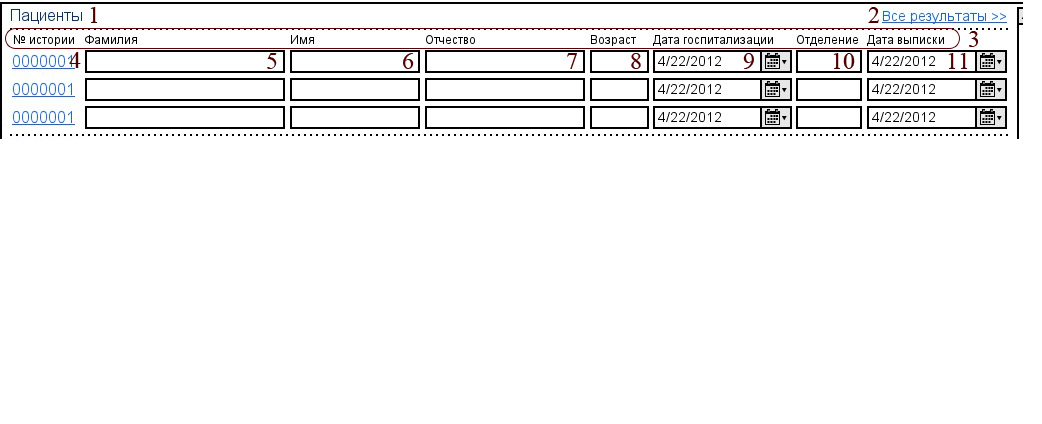 Заголовок разделаСсылка на отображения всех результатов поиска по разделу «Пациенты»Строка заголовковНомер-ссылка истории болезниФамилияИмяОтчествоВозрастДата госпитализацииОтделениеДата выпискиРезультат поиска, группировка по названию страницы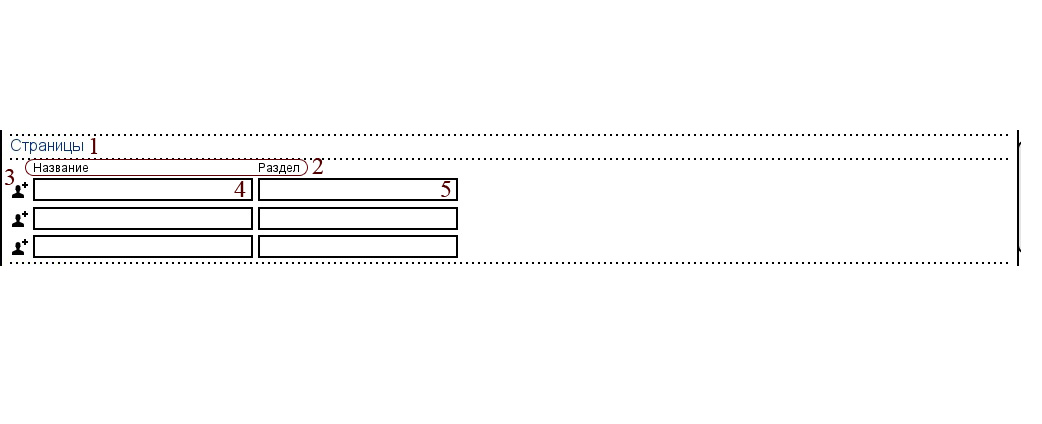 Заголовок разделаСтрока заголовковИконка принадлежности к разделуНазвание страницыНазвание разделаРезультат поиска, групировка по отчетам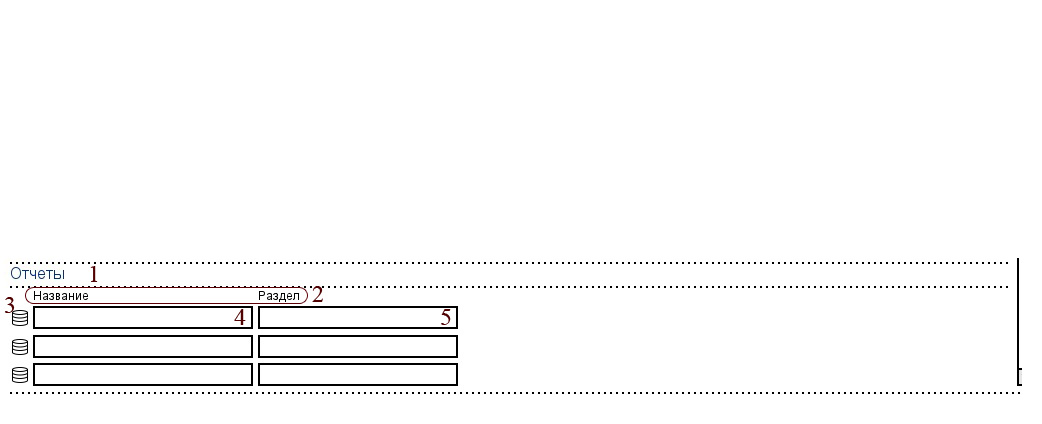 Заголовок разделаСтрока заголовковИконка принадлежности к разделуНазвание страницыНазвание разделаСтрока активности поискаГлавный интерфейс, расширенный поиск.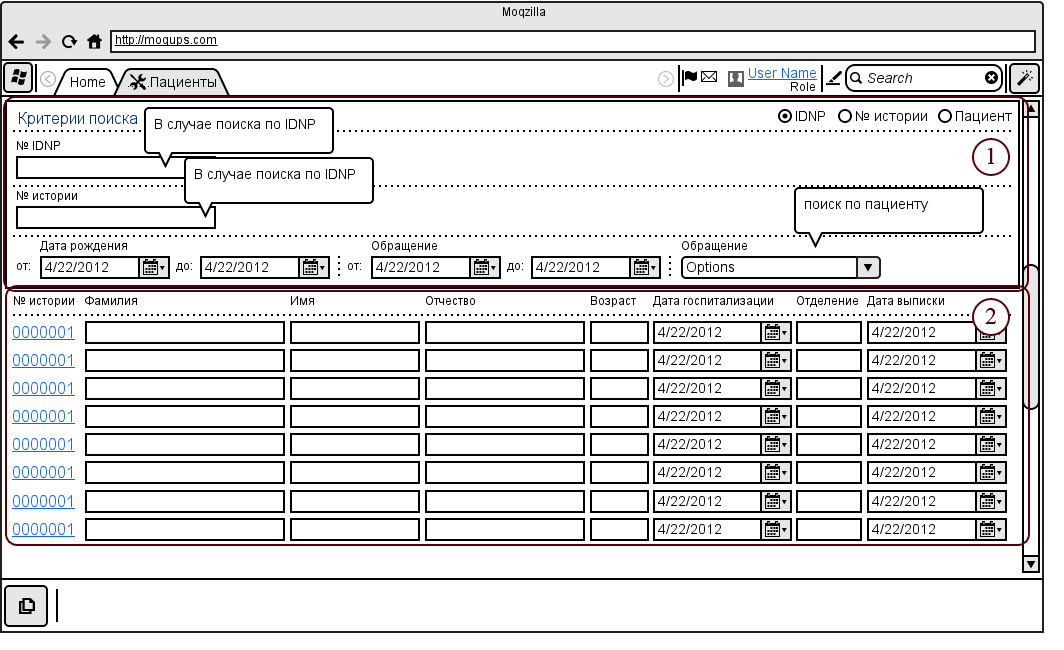 Блок задания критериев поиска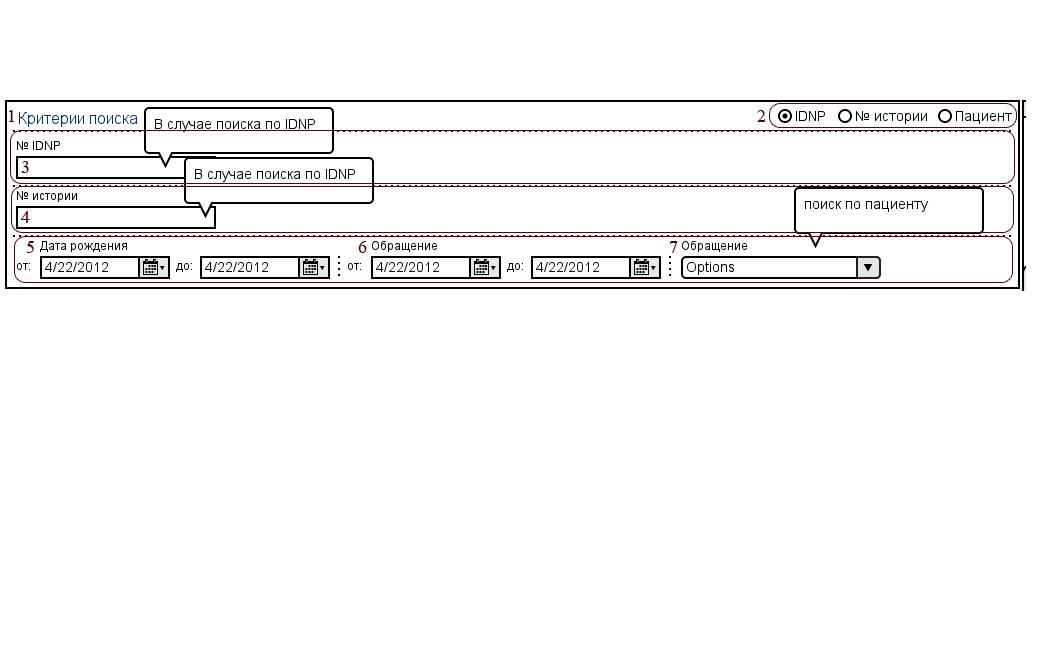 Заголовок разделаПереключатели поиска по различным опциямIDNP№ истории болезниПациентПоиск по IDNP – текстовое полеПоиск по № истории болезни – текстовое полеПоиск по пациентуДиапазон дат – data pickerДиапазон дат – data pickerОбращение – выпадающий списокБлок отображения результатов поиска	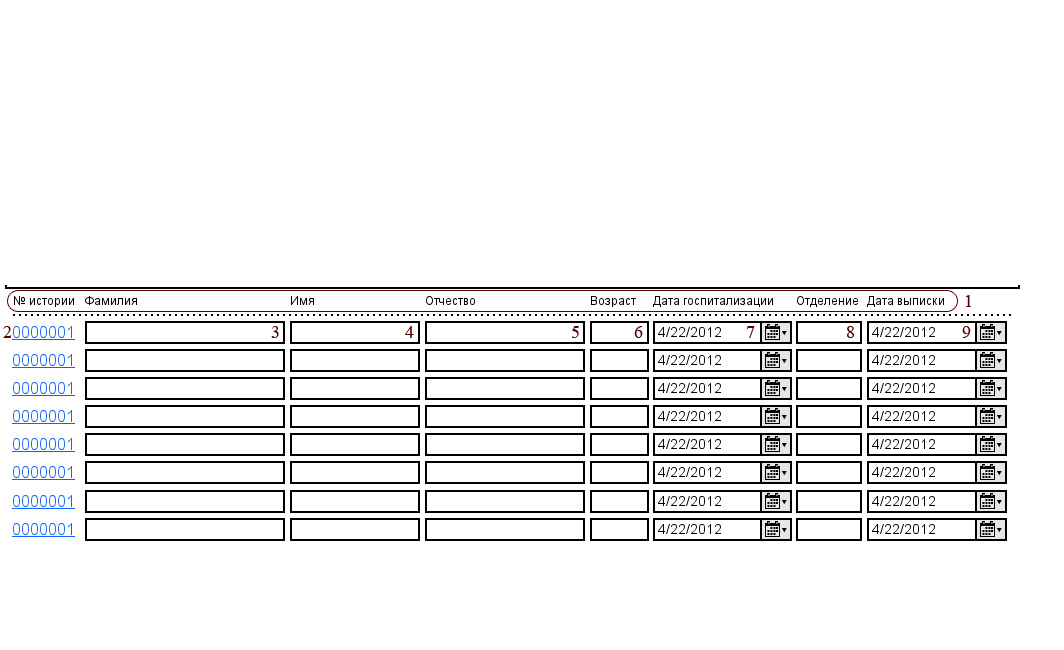 Строка заголовковНомер-ссылка на историю болезниФамилияИмяОтчествоВозрастДата госпитализацииОтделениеДата выпискиСтраница «список пациентов»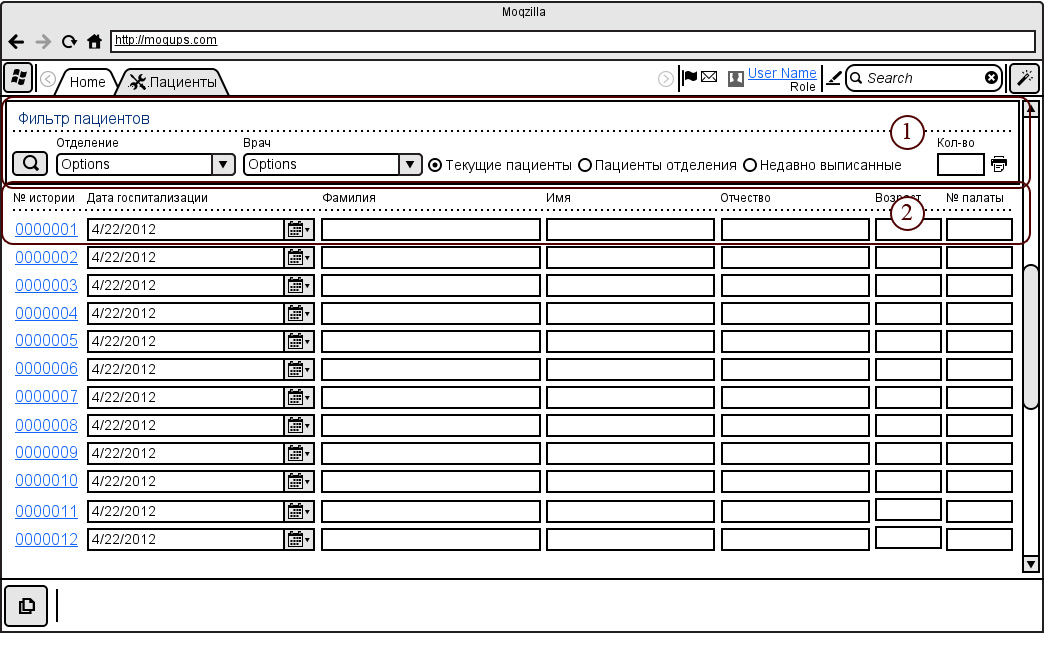 Раздел «Фильтр пациентов»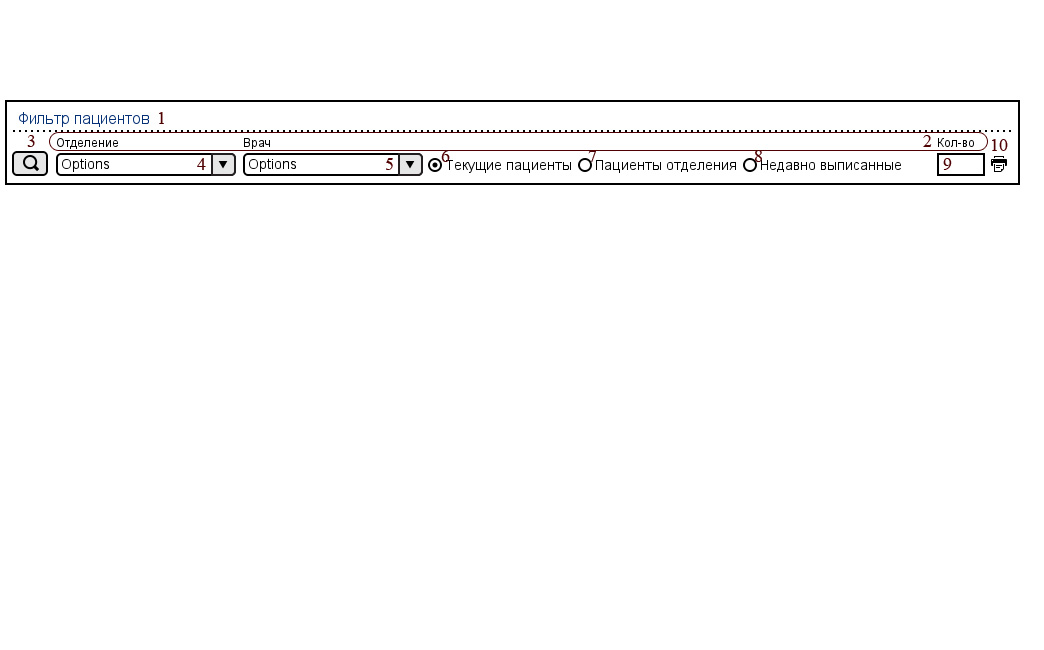 Заголовок разделаСтрока заголовков полей разделаКнопка поиска по выставленным фильтрамВыподающий список выбора отделенияВыпадающий список выбора врача, относящегося к данному отделениюПереключатель «Текущие пациенты»Переключатель «Пациенты отделения»Переключатель «Недавно выписанные»Отображение количества щаписей найденных по фильтруПечать списка пациентов найденных по фильтруРаздел отображения результатов поиска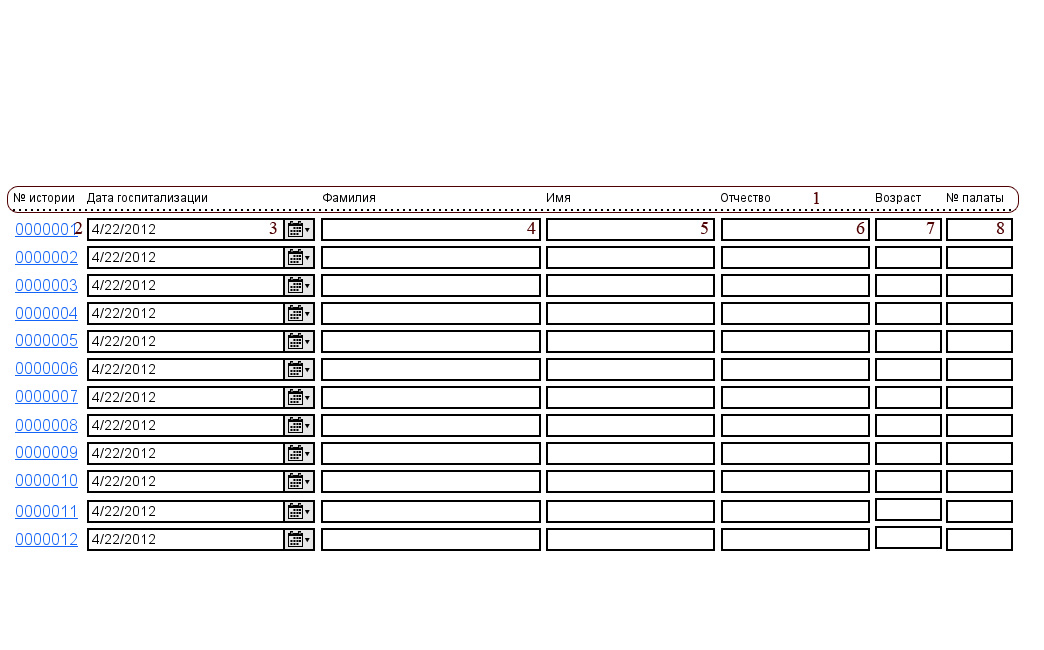 Строка закголовков столбцев результата поискаНомер истории – ссылка на переход к истории болезниДата госпитализацииФамилияИмяОтчествоВозрастНомер палатыФункциональный блок «Персональные данные пациента»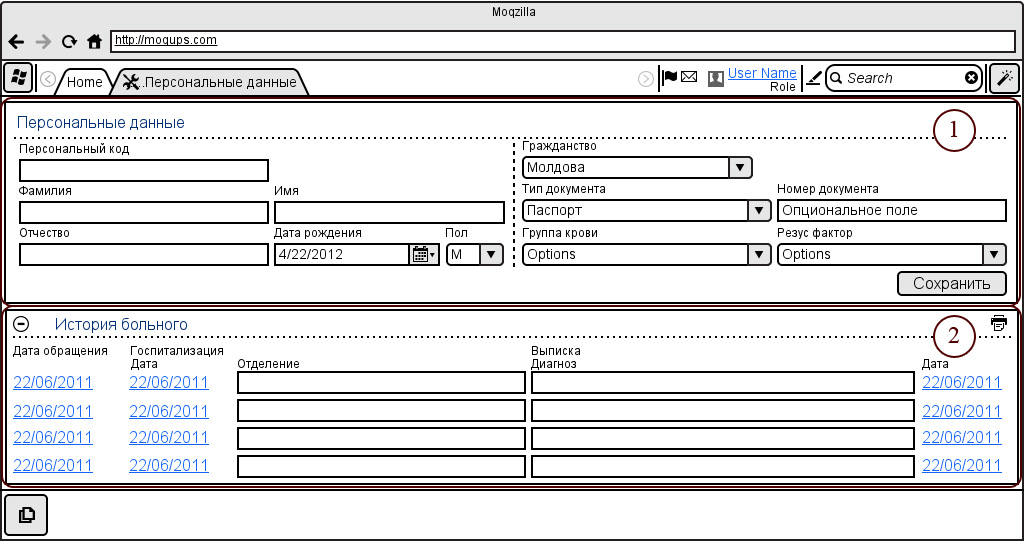 Раздел «Персональные данные»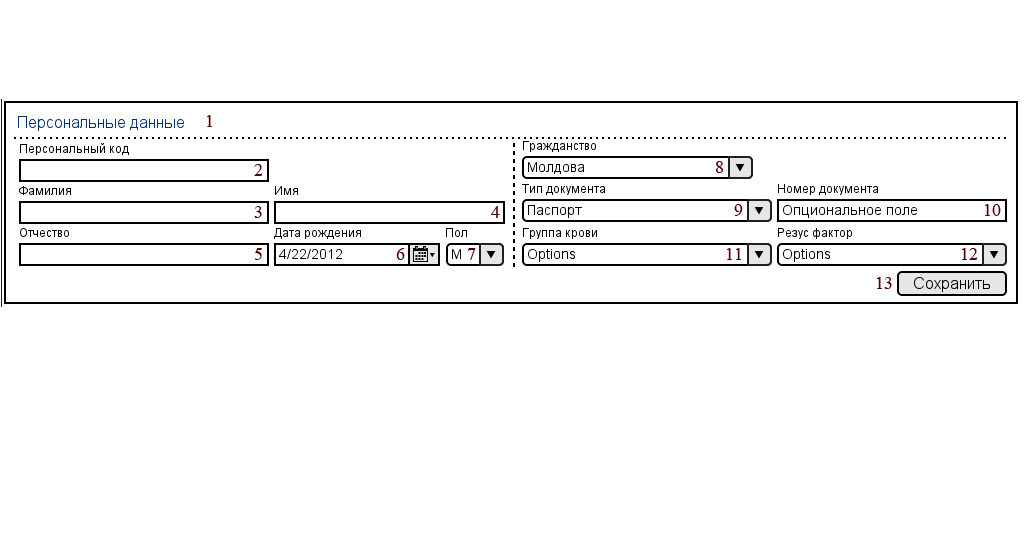 Заголовок разделаПерсональный код Фамилия Имя Отчество Дата рождения Пол ГражданствоТип документаНомер документа – в случае если тип документа по которому обратился пациент не является булетином(страховкой), вписывается номер этого документа.Группа кровиРезус факторФункциональный блок «Пациент»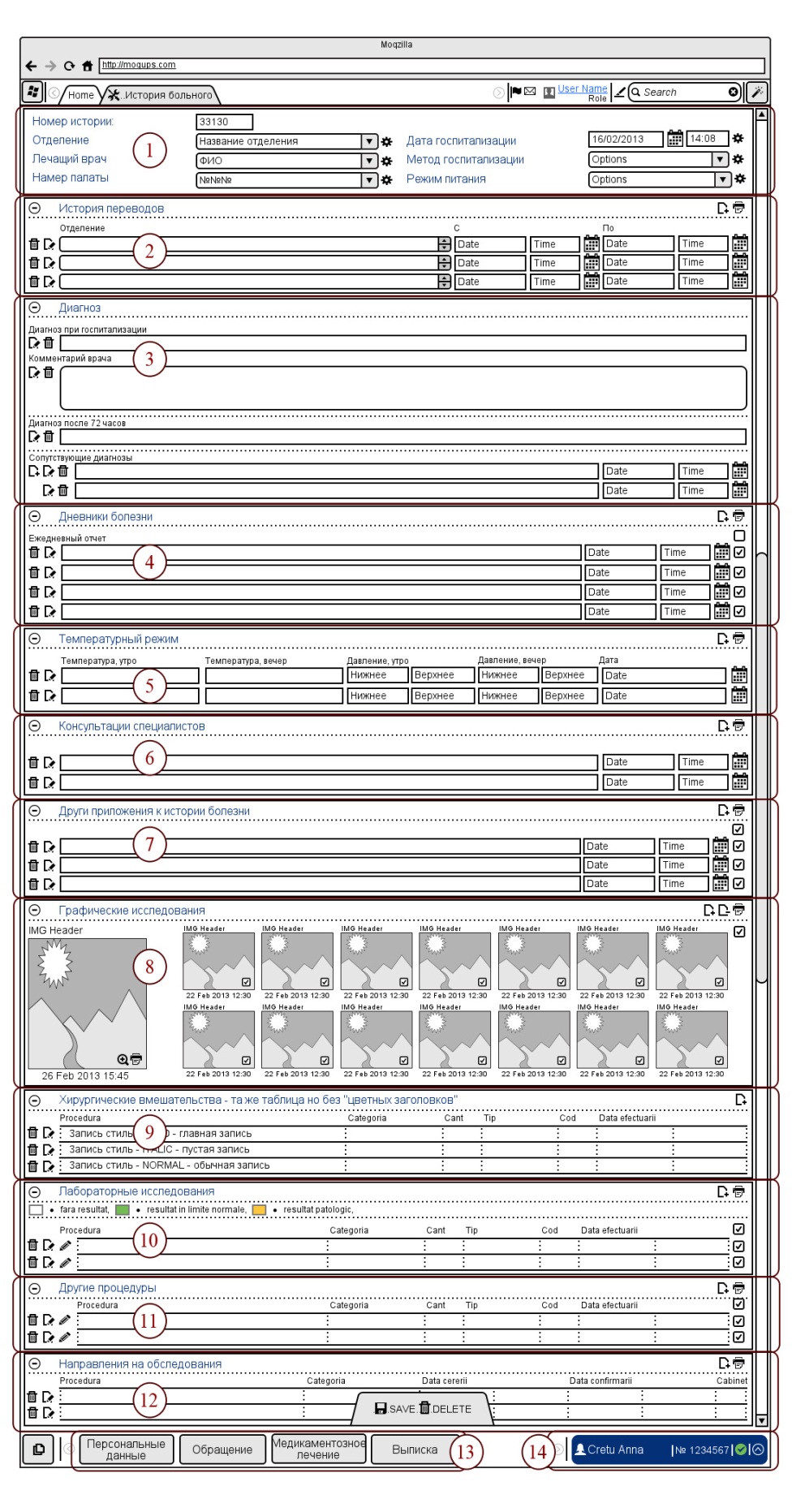 Рис 8. «Функциональный модуль «Пациент» »Раздел «Госпитализация больного».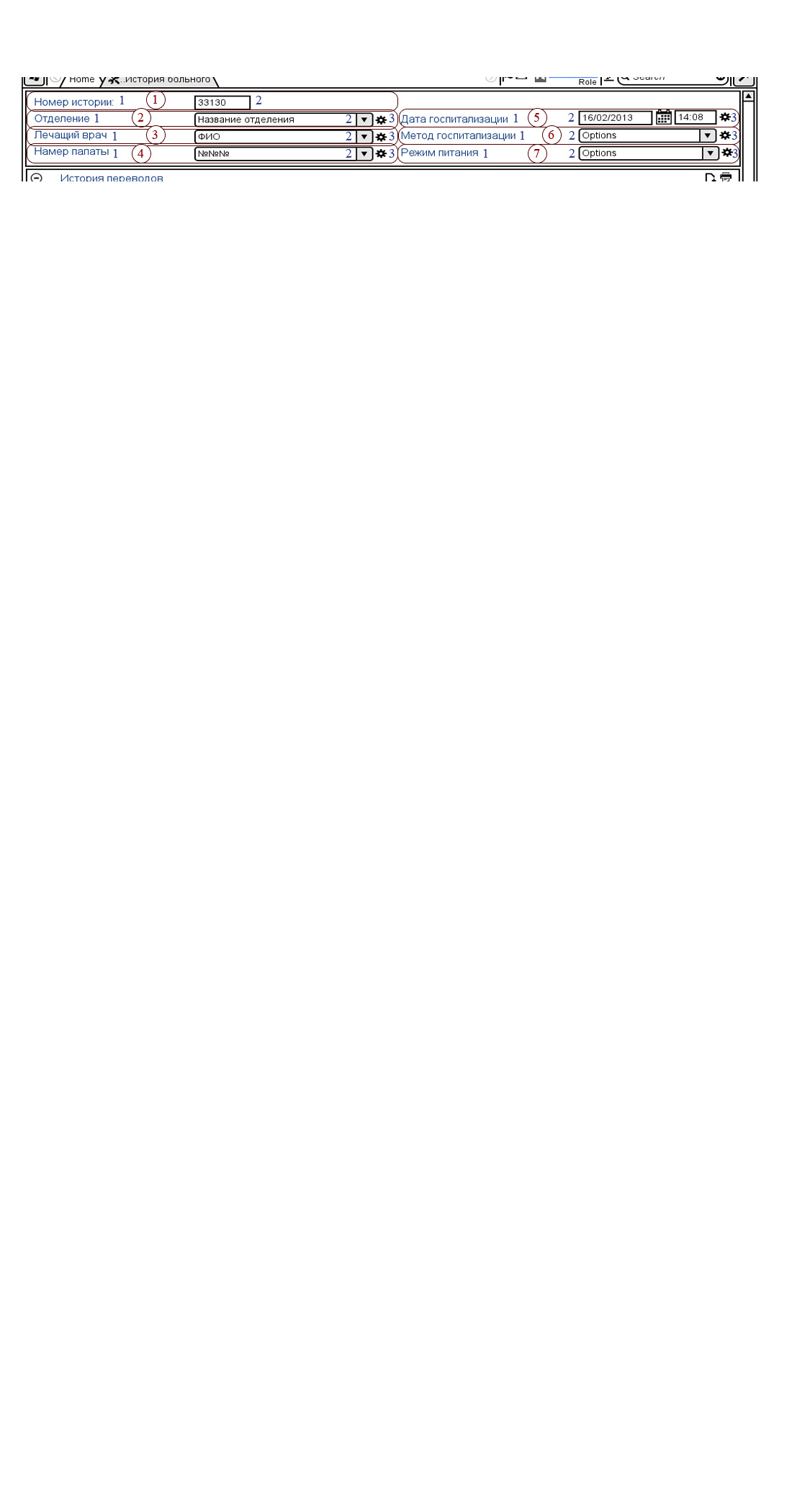 Номер истории:ЗаголовокLabelОтделение:ЗаголовокВыподающий список «Название отделения»Значек «Обязательное поле»Лечащий врач:ЗаголовокВыпадающий список «ФИО лечащего врача»Значек «Обязательное поле»Дата госпитализации:ЗаголовокФорма выбора датыЗначек «Обязятельное поле»Метод госпитализации:ЗаголовокВыпадающий списокЗначек «Обязательное поле»Режим питания: ЗаголовокВыпадающий списокЗначек «Обязательное поле»Раздел «История переводов»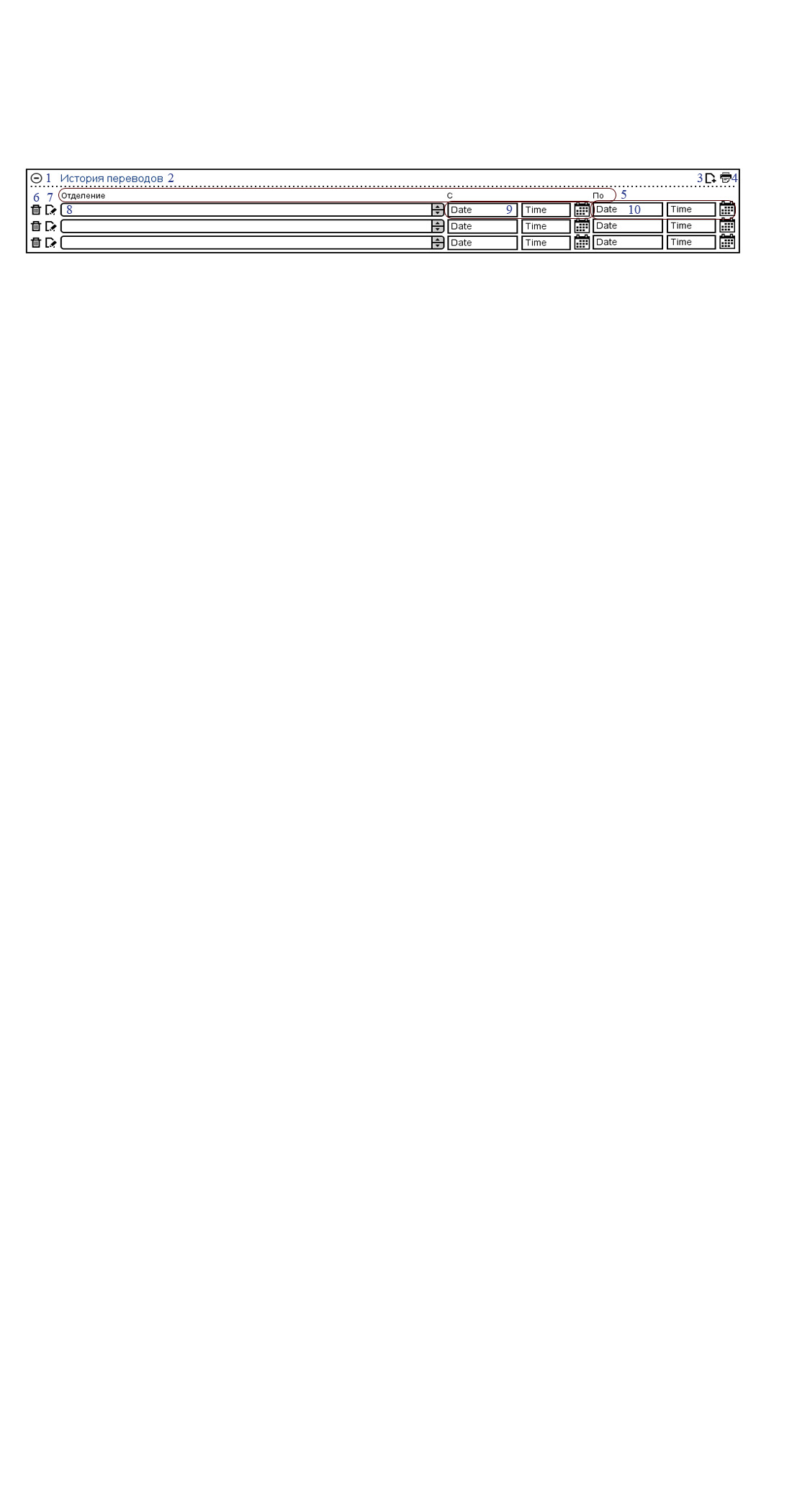 Кнопка сворачивания разделаЗаголовок разделаКнопка добавления новой записиКнопка печати всех элементов разделаСтрока заголовков элементов разделаКнопка удаления записиКнопка редактирования записиФорма выбора отделения больногоФорма выбора даты/время поступления больногоФорма выбора даты/время перевода(выписки) больногоРаздел «Диагноз»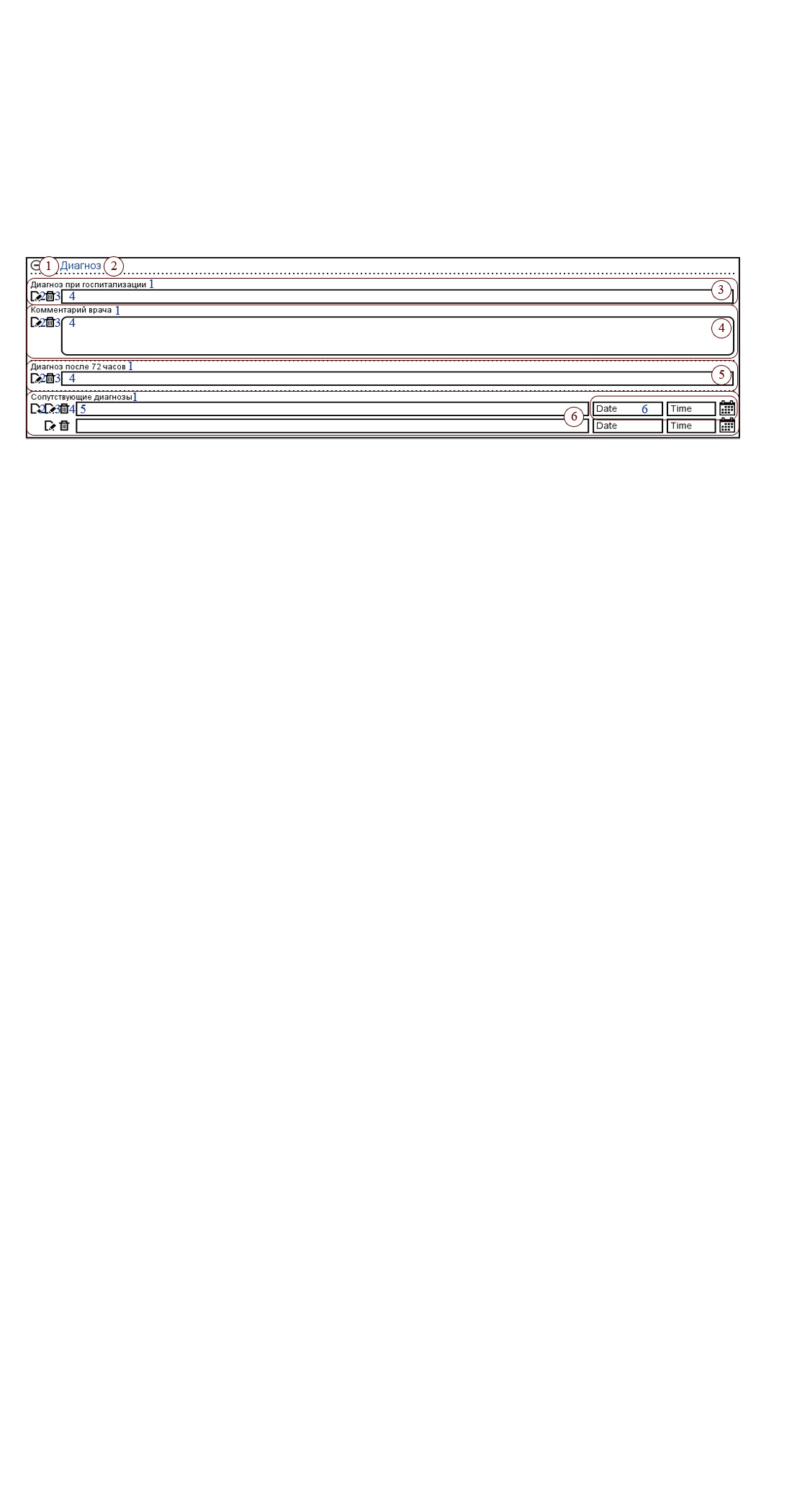 Кнопка сворачивания разделаЗаголовок разделаЭлемент «Диагноз при госпитализации»Заголовок элемента разделаКнопка редактирования(выбора) дигноза – при нажатии происходит вызов pop-up окна для выбора диагноза(описание данного всплывающего окна в пункте 3А)Кнопка очистки выбранного диагнозаПоле отображения выбранного диагнозаЭлемент «Комментарий врача»Заголовок элементаКнопка редактирования комментарияКнопка удаления введенного комментарияПоле отображения комментария врачаЭлемент «Диагноз после 72 часов»Заголовок элемента разделаКнопка редактирования(выбора) дигноза – при нажатии происходит вызов pop-up окна для выбора диагноза(описание данного всплывающего окна в пункте 3А)Кнопка очистки выбранного диагнозаПоле отображения выбранного диагнозаЭлемент «Сопутствующие диагнозы»Заголовок элемента разделаКнопка добавления поля для нового диагнозаКнопка редактирования(выбора) дигноза – при нажатии происходит вызов pop-up окна для выбора диагноза(описание данного всплывающего окна в пункте 3А)Кнопка очистки выбранного диагнозаПоле отображения выбранного диагнозаФорма выбора время/даты добавления диагноза3А.Всплывающее окно выбора диагноза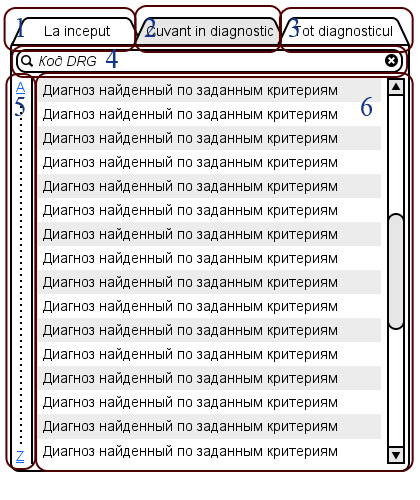 3А.1 Вкладка «La inceput»3А.2 Вкладка «Cuvant in diagnostic»3А.3 Вкладка «Tot diagnostic» 3А.4 Форма ввода текста для поиска3А.5 Форма поиска по алфавиту3А.6 Отображение результатов поискаРаздел «Дневник болезни»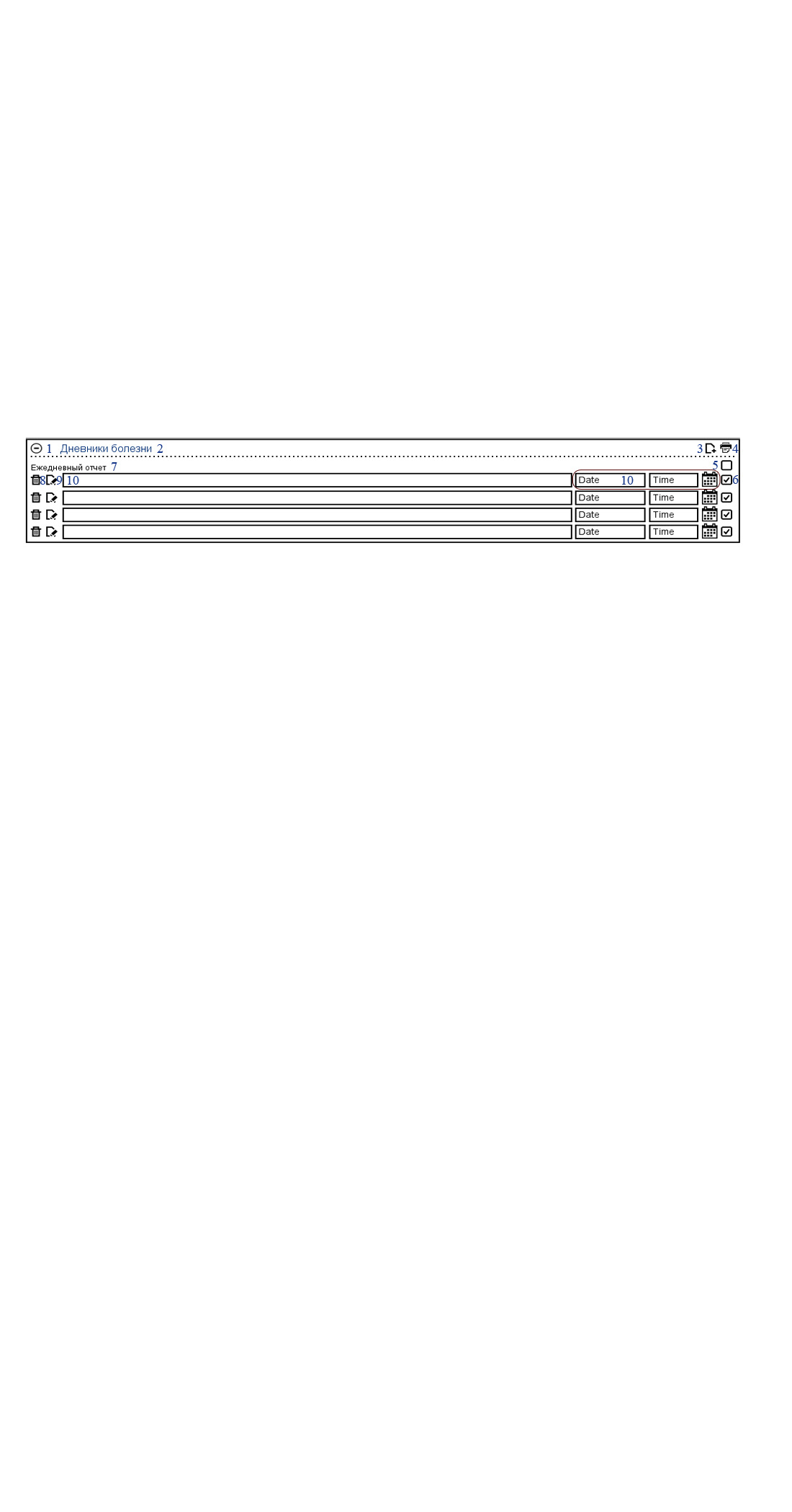 Кнопка сворачивания разделаЗаголовок разделаДобавление новой записи в разделеПечать выбранных записей разделаВыбор всех записей для печатиВыбор одной записи на печатьПодзаголовок разделаУдаление записи разделаРедактирование записи разделаФорма выбора время/даты добавления новой записи в дневник болезни.Раздел «Температурный режим»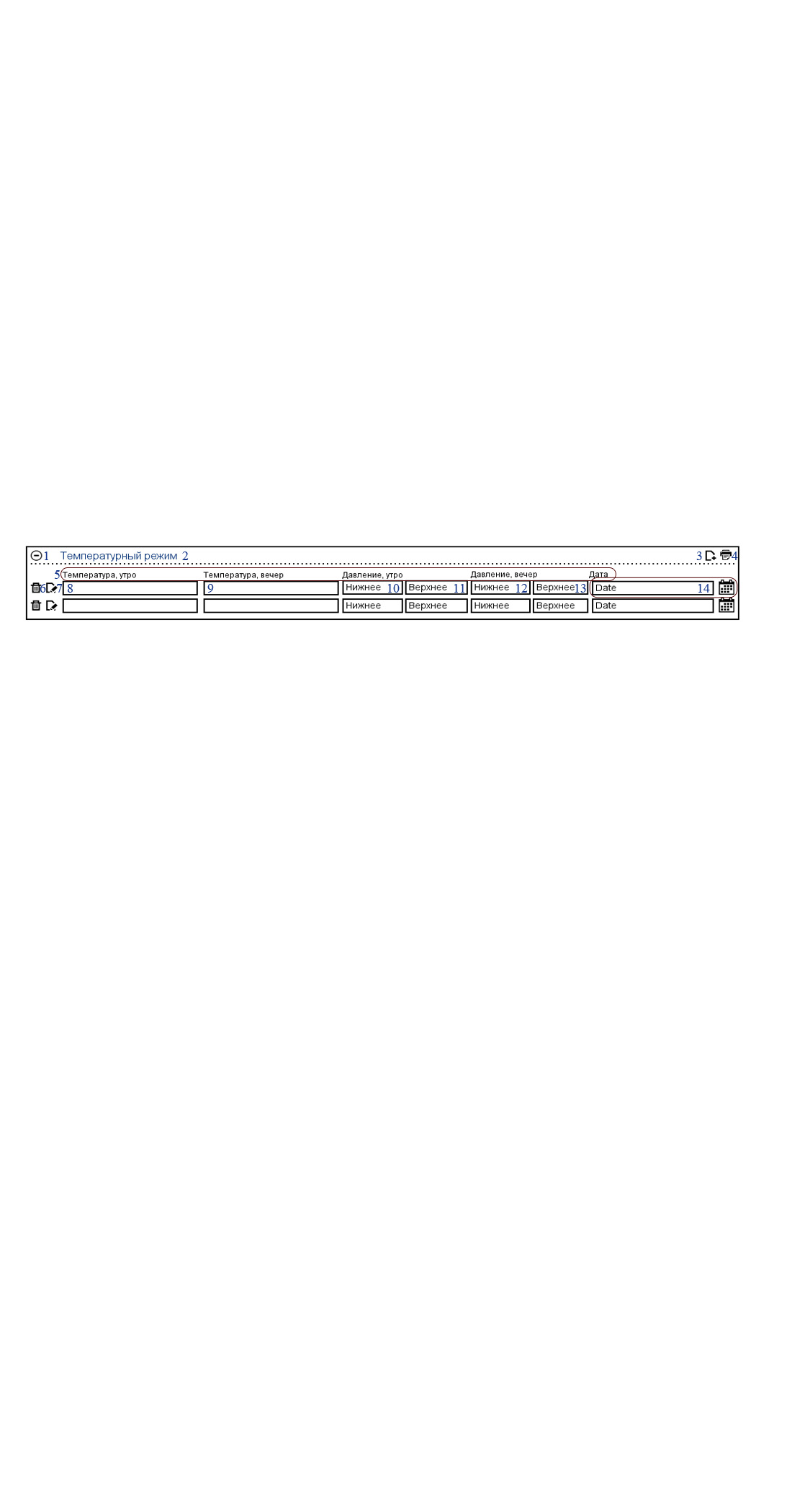 Кнопка сворачивания разделаЗаголовок разделаДобавление новой записи в разделеПечать записей  раздела Строка заголовков элементов разделаУдаление записи разделаРедактирование записи разделаПоле ввода утренней температурыПоле ввода вечерней температурыПоле ввода нижнего давления измеренного утромПоле ввода верхнего давления измеренного утром Поле ввода нижнего давления измеренного вечеромПоле ввода верхнего давления измеренного вечеромДата проведения измеренийРаздел «Консультация специалистов»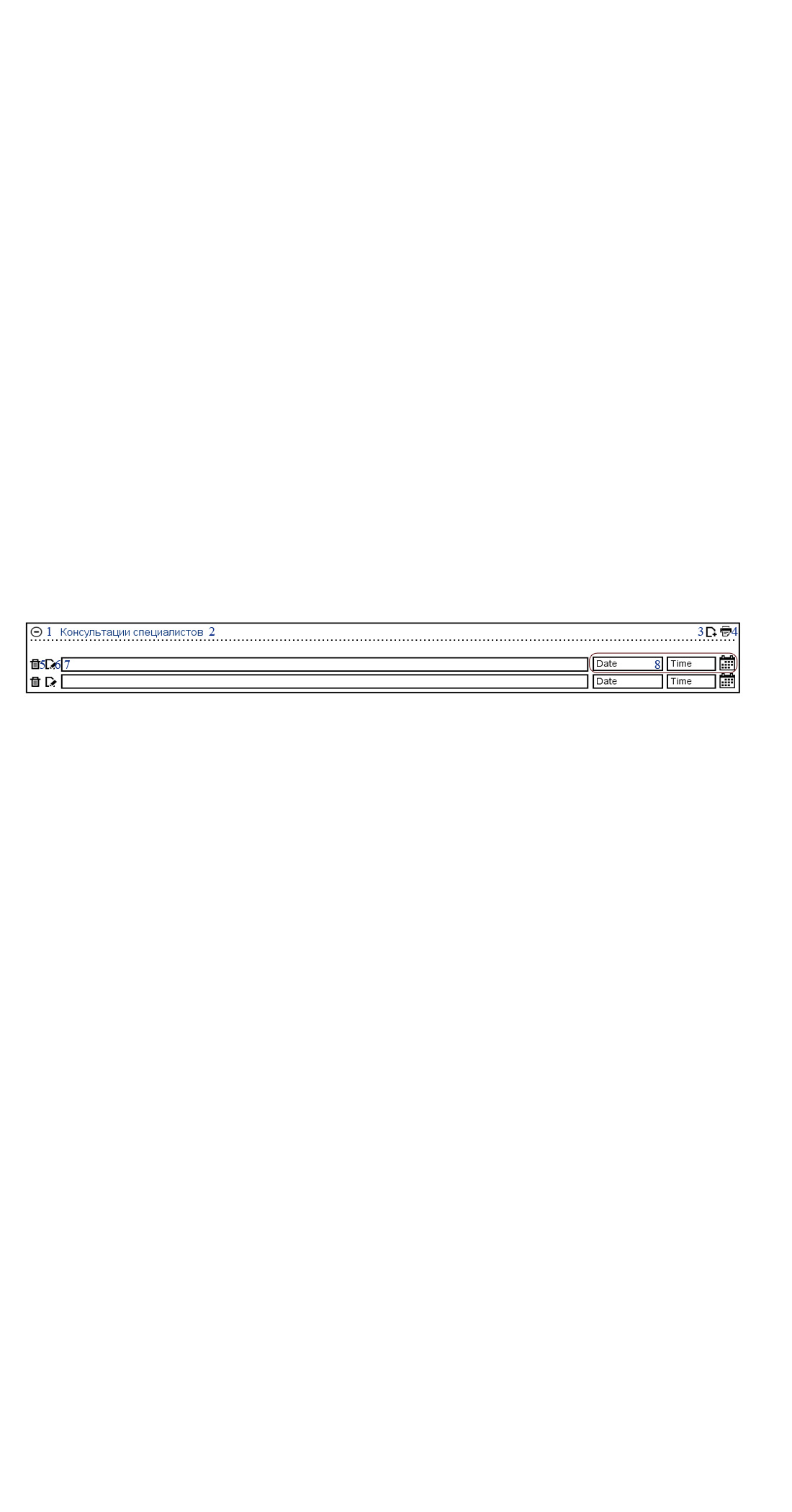 Кнопка сворачивания разделаЗаголовок разделаДобавление новой записи в разделеПечать записей  раздела Удаление записи разделаРедактирование записи разделаПоле отображения консультацийФорма выбора время/даты добавления новой записи.Раздел «Другие приложения к истории болезни»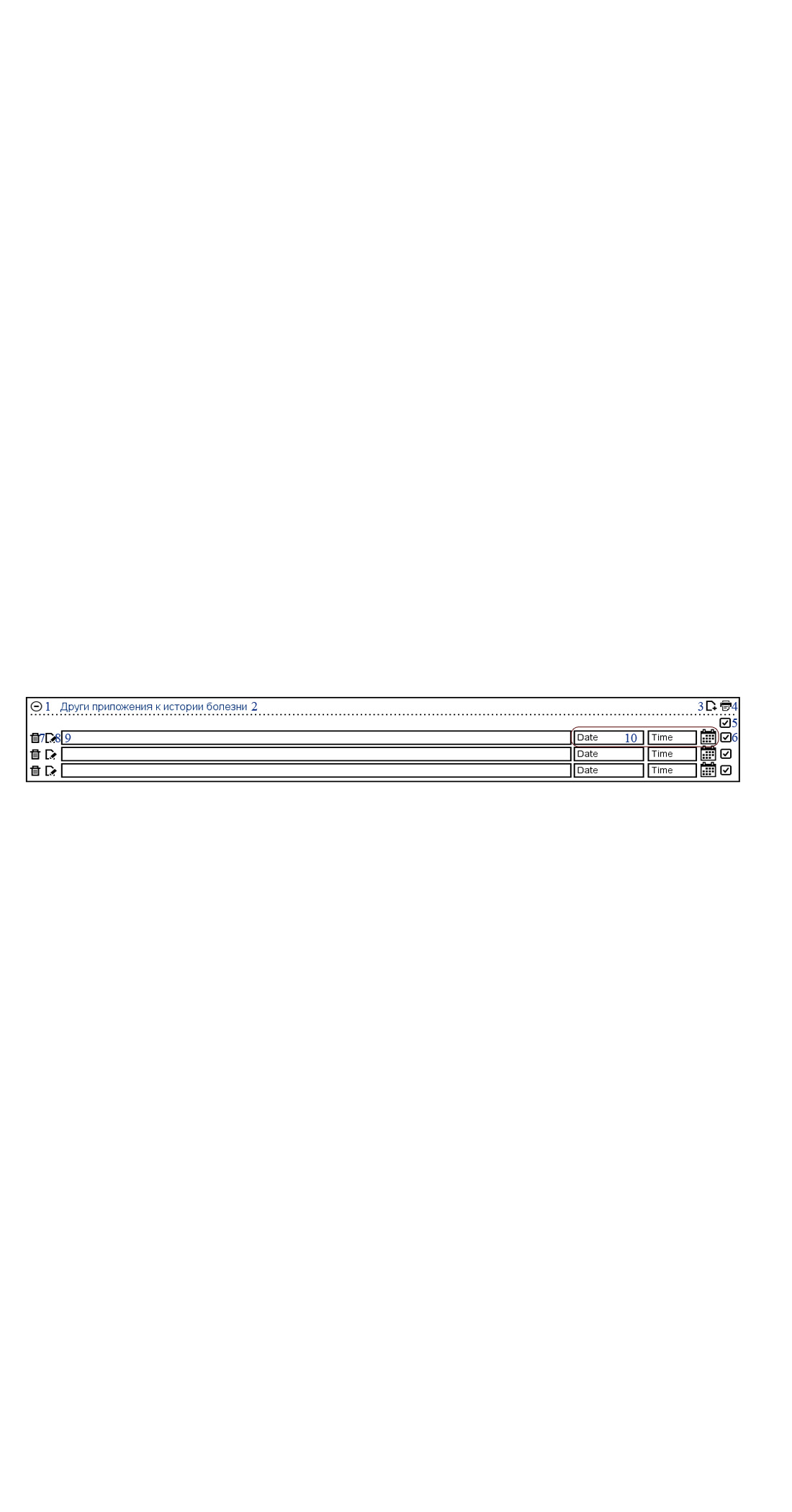 Кнопка сворачивания разделаЗаголовок разделаДобавление новой записи в разделеПечать выбранных записей разделаВыбор всех записей для печатиВыбор одной записи на печать Удаление записи разделаРедактирование записи разделаПоле отображения записиФорма выбора время/даты добавления новой записи.Раздел «Графические исследования»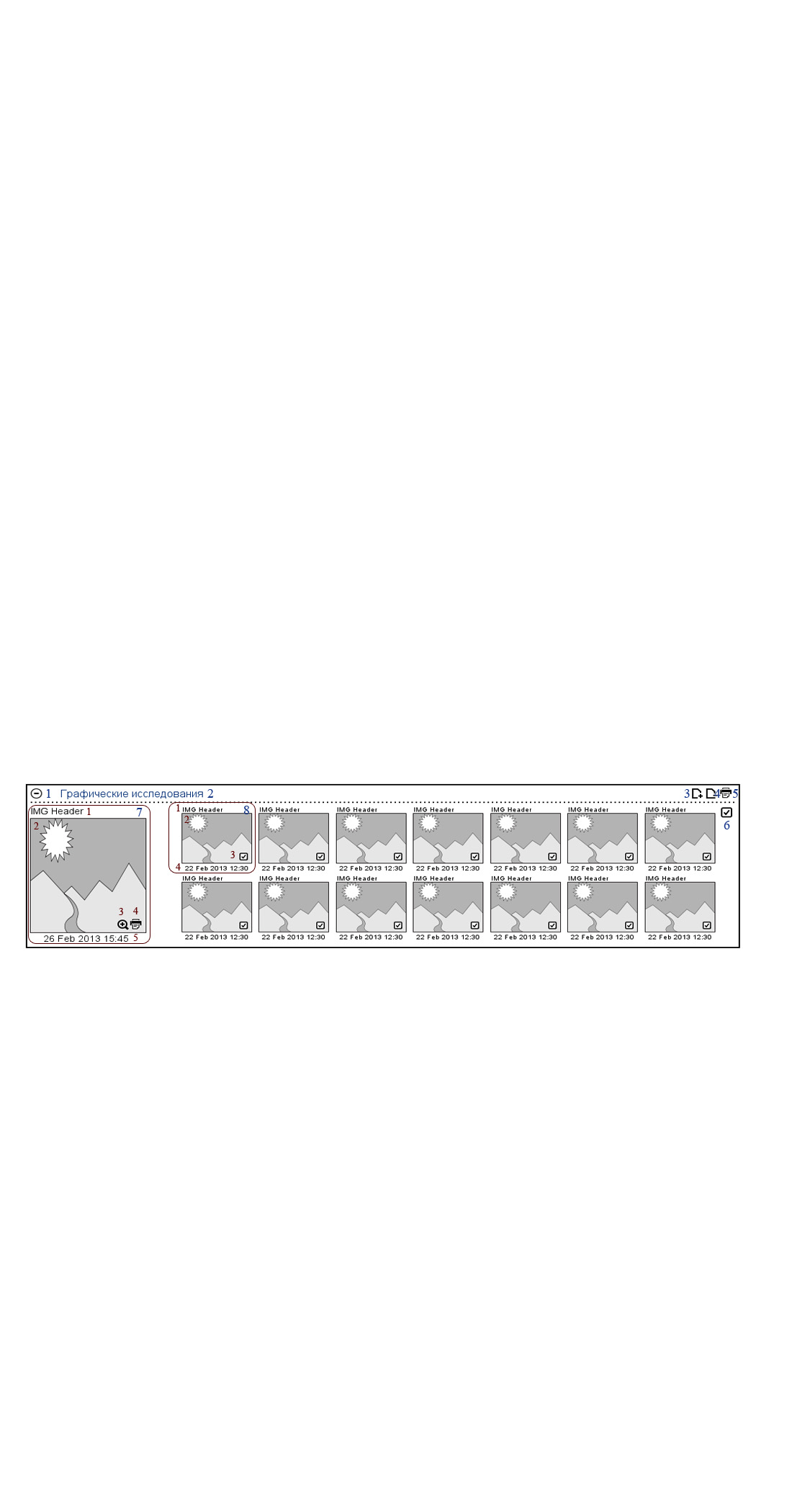 Кнопка сворачивания разделаЗаголовок разделаДобавление новой записи в разделе Удаление выбранных записей в разделеПечать выбранных записей разделаВыбор всех записей для печати или удаленияОтображение основного изображенияЗаголовок изображенияИзображениеУвеличение изображения для просмотраПечать изображенияДата добавления изображенияПредпросмотр изображенияЗаголовок изображенияИзображениеCheck box выбора изображения для печати или удаленияДата добавления изображенияРаздел «Хирургические вмешательства»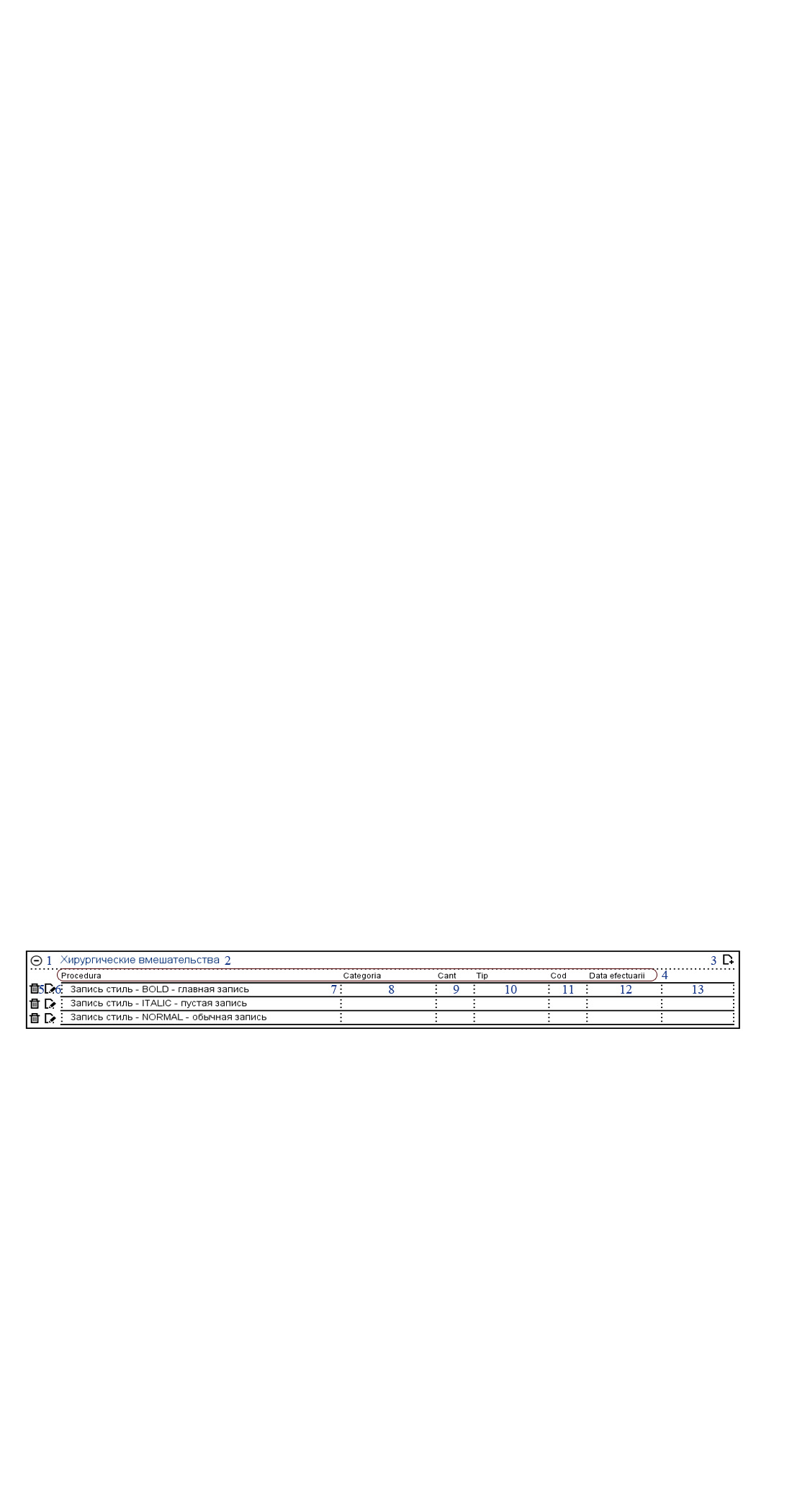 Кнопка сворачивания разделаЗаголовок разделаДобавление новой записи в таблицеСтрока заголовков столбцев таблицыУдаление строки таблицыРедактирование строки таблицыКолонка «Procedura»Колонка «Categoria»Колонка «Cant»Колонка «Tip»Колонка «Cod»Колонка «Data efectuarii»Колонка «Время efectuarii»Раздел «Лабораторные исследования»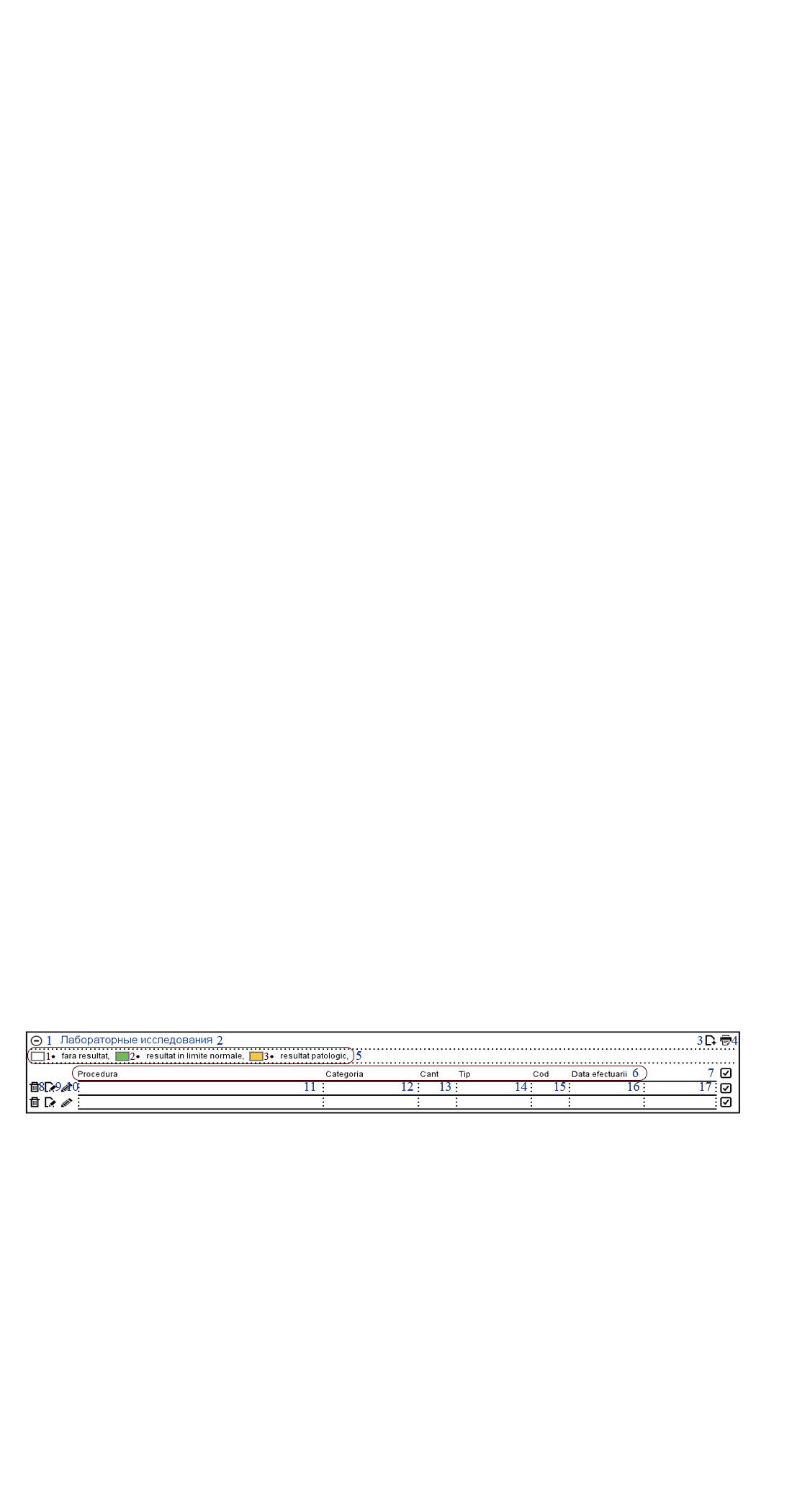 Кнопка сворачивания разделаЗаголовок раздела Добавление новой записи в таблицеПечать выбранных записей раздела Строка состояний записейСтрока заголовков столбцов таблицыCheck box выбора все строк таблицы для печатиУдаление строки таблицыРедактирование строки таблицыРедактирование содержания строки таблицыЯчейка «Процедура»Ячейка «Категория»Ячейка «Cant»Ячейка «Тип»Ячейка «Код»Ячека «Дата/Время»Check box выбора строки на печатьРаздел «Другие процедуры»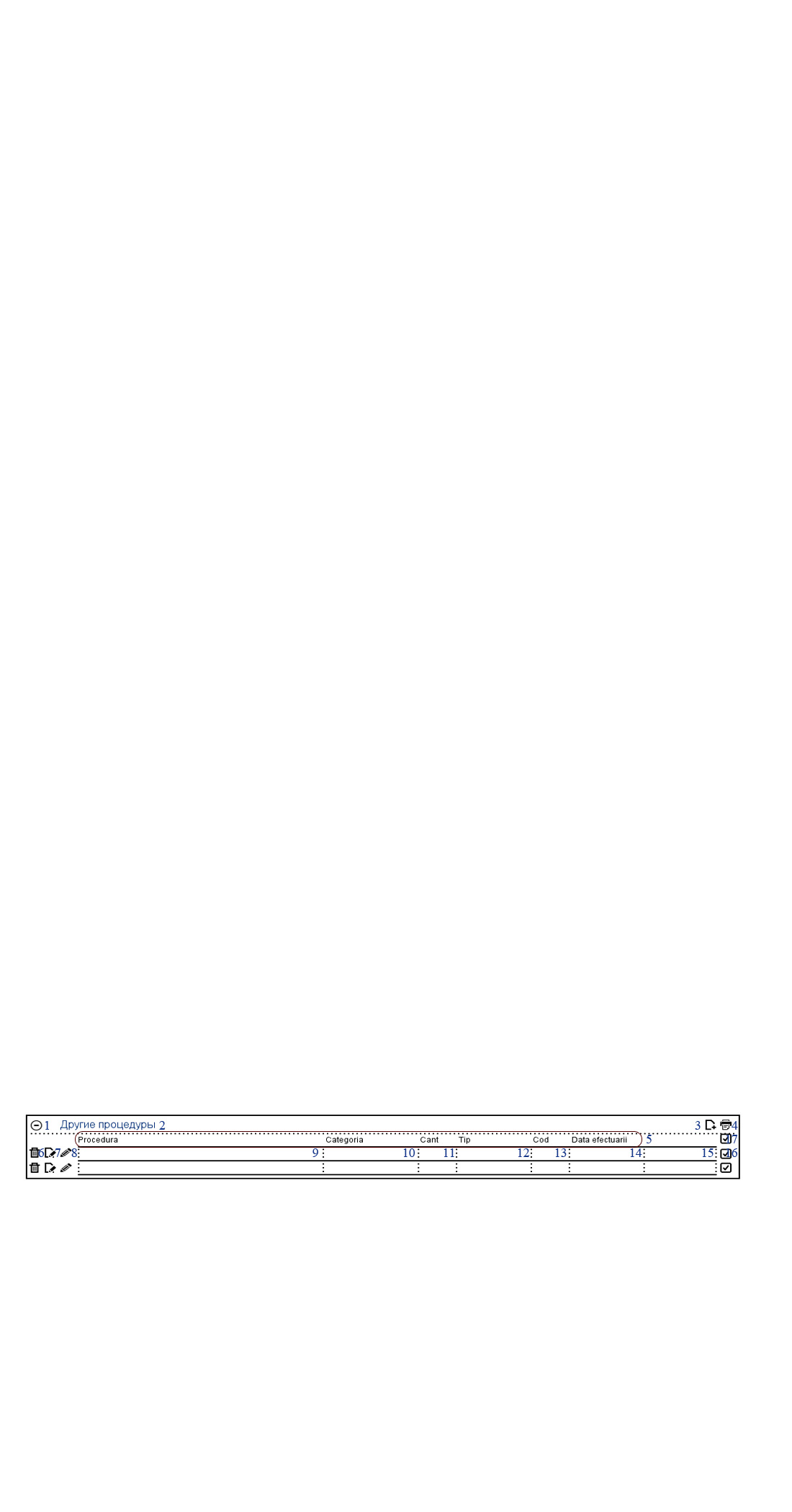 Кнопка сворачивания разделаЗаголовок раздела Добавление новой записи в таблицеПечать выбранных записей раздела Строка заголовков столбцов таблицыCheck box выбора все строк таблицы для печатиУдаление строки таблицыРедактирование строки таблицыРедактирование содержания строки таблицыЯчейка «Процедура»Ячейка «Категория»Ячейка «Cant»Ячейка «Тип»Ячейка «Код»Ячейка «Дата/Время»Check box выбора строки на печатьРаздел «Направление на обследования»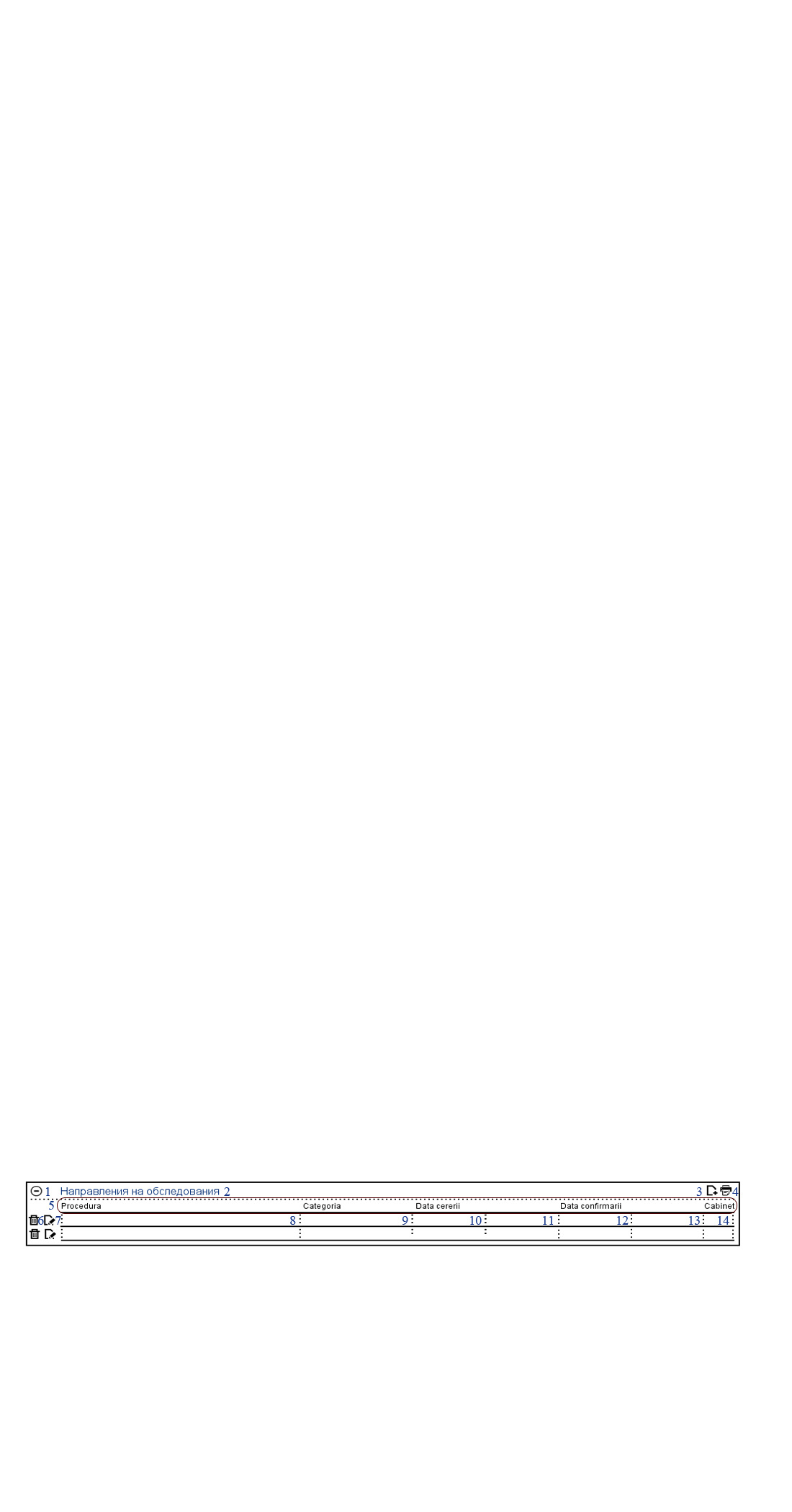 Кнопка сворачивания разделаЗаголовок раздела Добавление новой записи в таблицеПечать записей таблицы Строка заголовков столбцов таблицыУдаление строки таблицыРедактирование строки таблицыЯчейка «Процедура»Ячейка «Категория»Ячейка «Дата»Ячейка «Время»Ячейка «Дата»Ячейка «Время»Ячейка «Кабинет»Меню перехода на страницы пациента, содержит: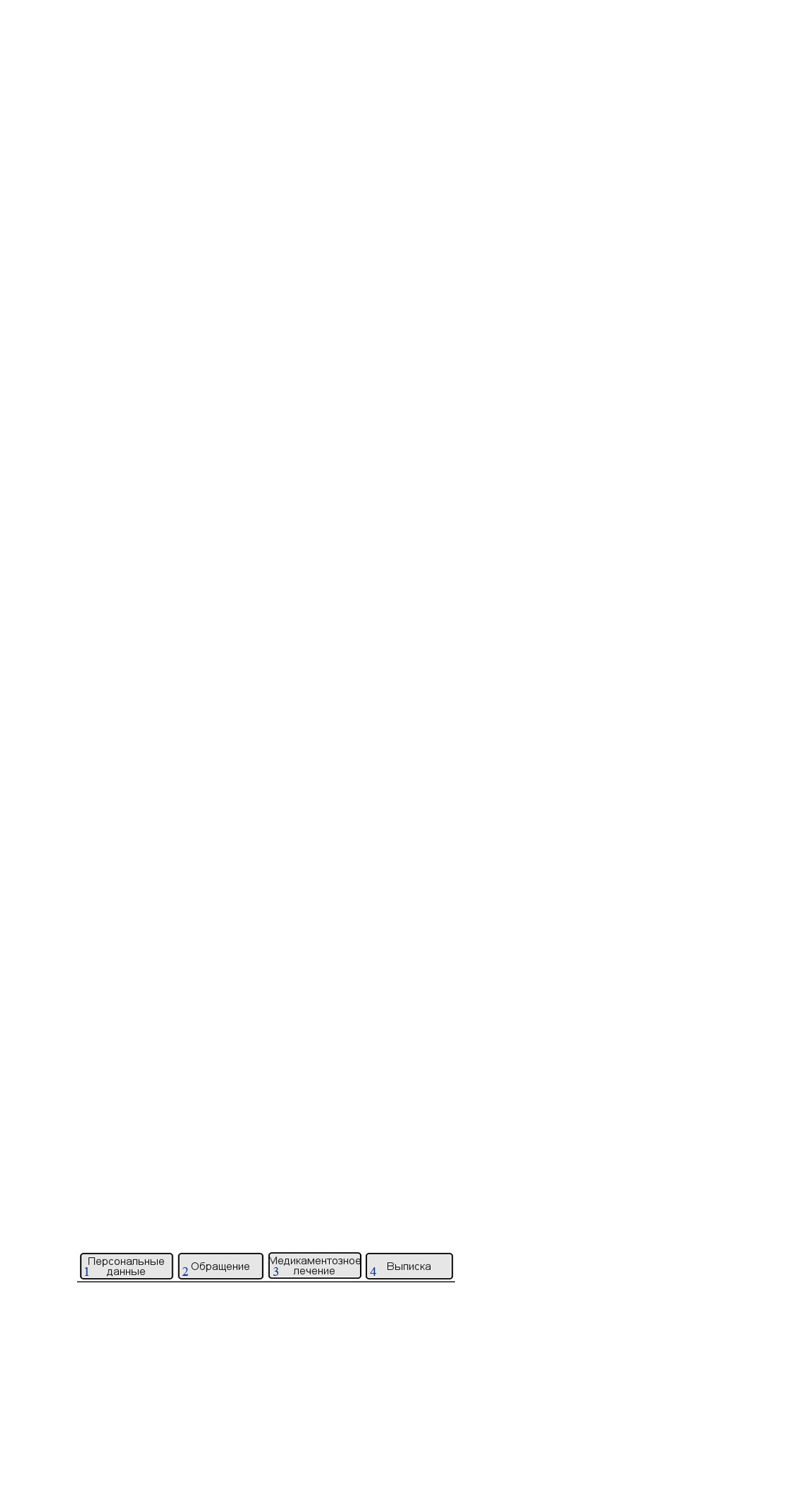  Страница «Персональные данные»Страница «Обращения»Страница «Медикаментозное лечение»Страница «Выписка»Форма представления пациента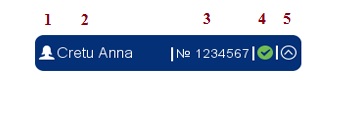 Иконка пол пациентаИмя, фамилия пациентаБольничный номер пациентаНаличие медицинского полисаКнопка для раскрытия подробных данных о пациенте.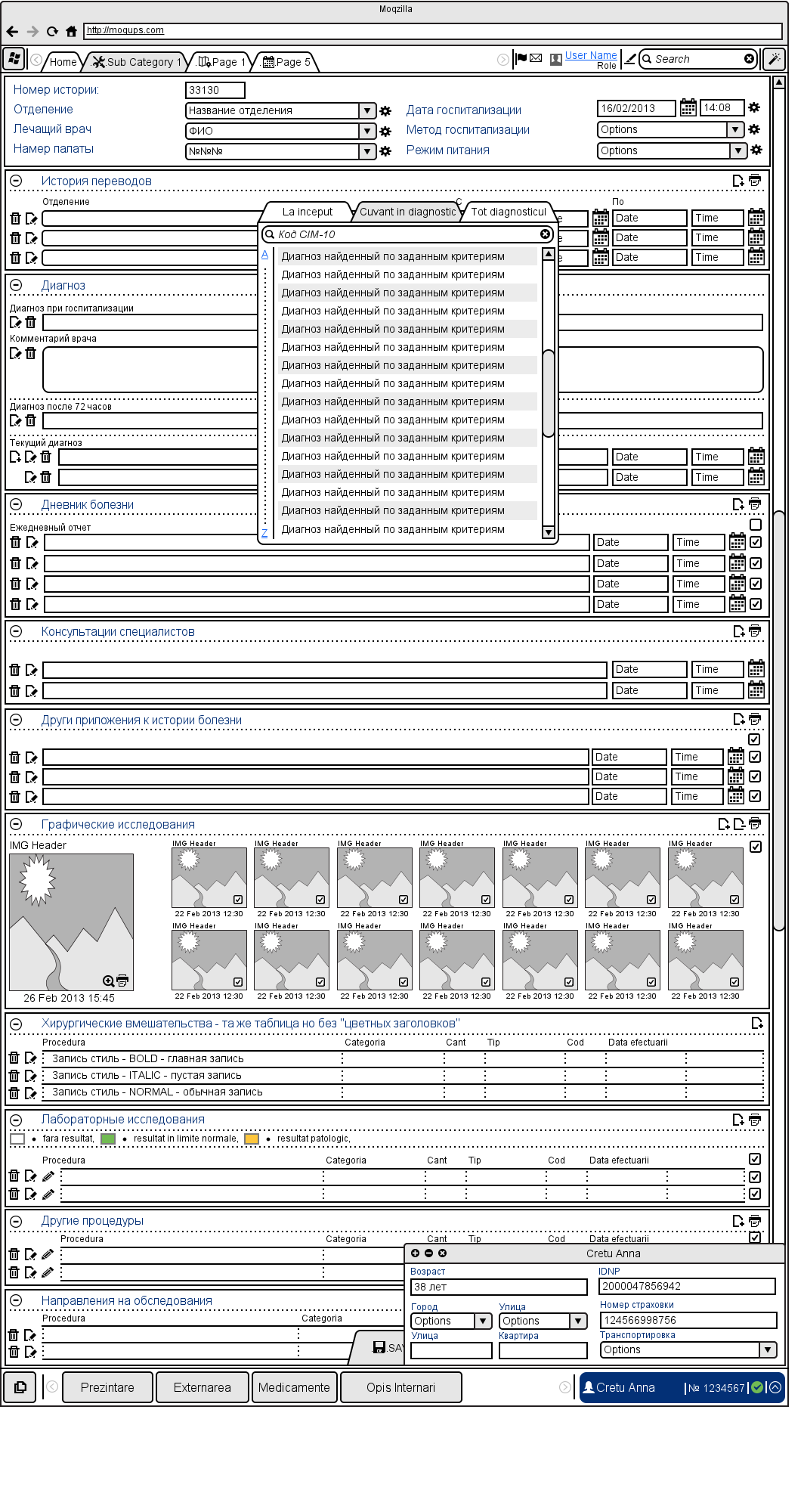 Рис 9. «Функциональный модуль «Пациент», раскрытые элементы «Выбор диагноза» и «Данные пациента» »Функциональный блок «Отчеты»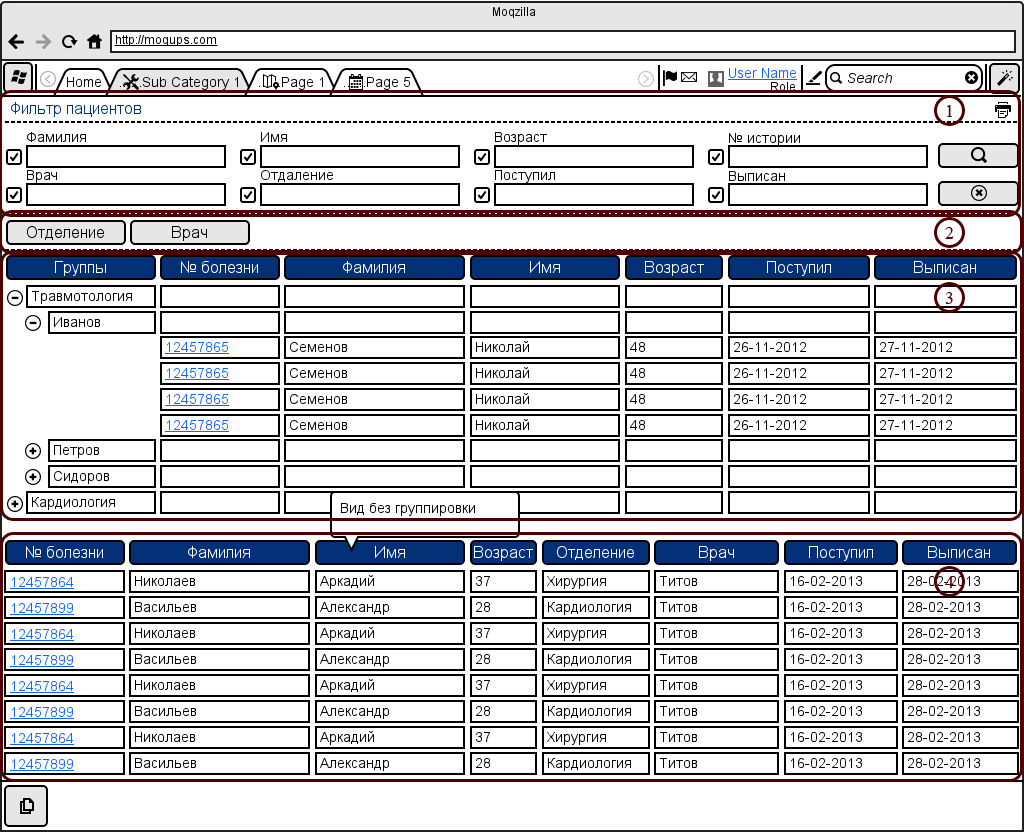 Рис 11. «Модуль «Пациент», страница «Отчеты» »Форма фильтра отчетов по пациентам.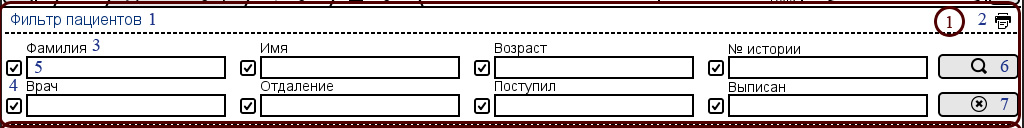 1.1 Заголовок формы.1.2 Кнопка печати списка отчетов.1.3 Заголовок фильтра.1.4 Check box активации поля фильтра.1.5 Текстовое поле для ввода информации для поиска.1.6 Кнопка поиска.1.7 Кнопка сброса всех введенных данных.Форма группировки полей по принципу drag-and-drop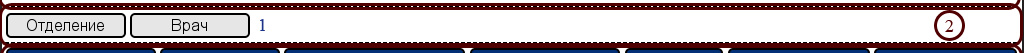 	2.1 Выбранные поля по которым проходит сортировкаФорма отображения отсортированых отчетов.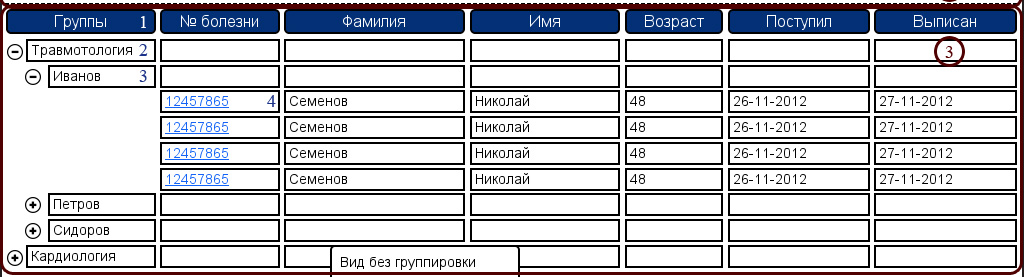 Заголовки столбцев содержащихся в отчетахГруппа верхнего уговняГруппа второго уровняСтрока данных отчетаФорма отображения отчетов, в слочае когда не была применена групировка.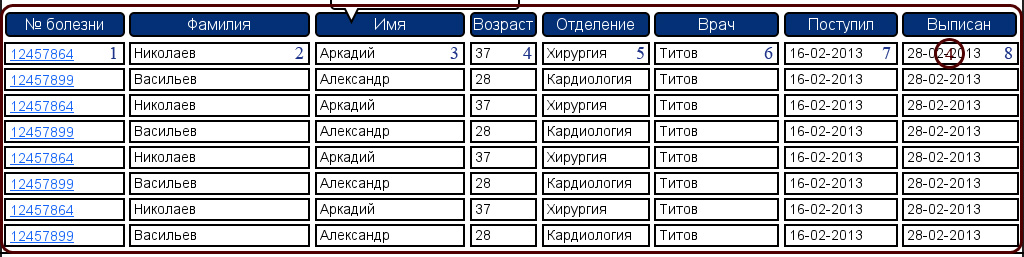 Номер болезниФамилияИмяВозрастОтделениеВрачПоступление1Обзор документа.42История изменений.53Описание проекта.63.1Роли пользователей системы. 73.2Подключение к системе.83.3Несуществующие страницы.83.4Поддерживаемые браузеры.93.5Поддерживаемые разрешения.103.6Требования к дизайну.114Общие требования к информационной системе.125Контролы, состояния.136Функциональные модули информационной системы.146.1Система идентификации пользователя. 146.2Главные интерфейс, рабочая область.156.2.1Главные интерфейс, главное меню.186.2.2Главные интерфейс, меню «Отчеты».196.2.3Главные интерфейс, меню «Помощь».206.2.4Главные интерфейс, меню «Поиск».216.2.5Главные интерфейс, меню «Расширенный поиск».236.3Страница «Список пациентов».256.4Функциональный блок «Персональные данные пациента»276.5Функциональный блок «Пациент»286.6Функциональный блок «Отчеты»39ВЕРСИЯДАТААВТОРВНЕСЕННЫЕ ИЗМЕНЕНИЯ0.120.04.2015NetinfoСоздание Документа1.001.06.2015NetinfoИзменение после корректировок клиента